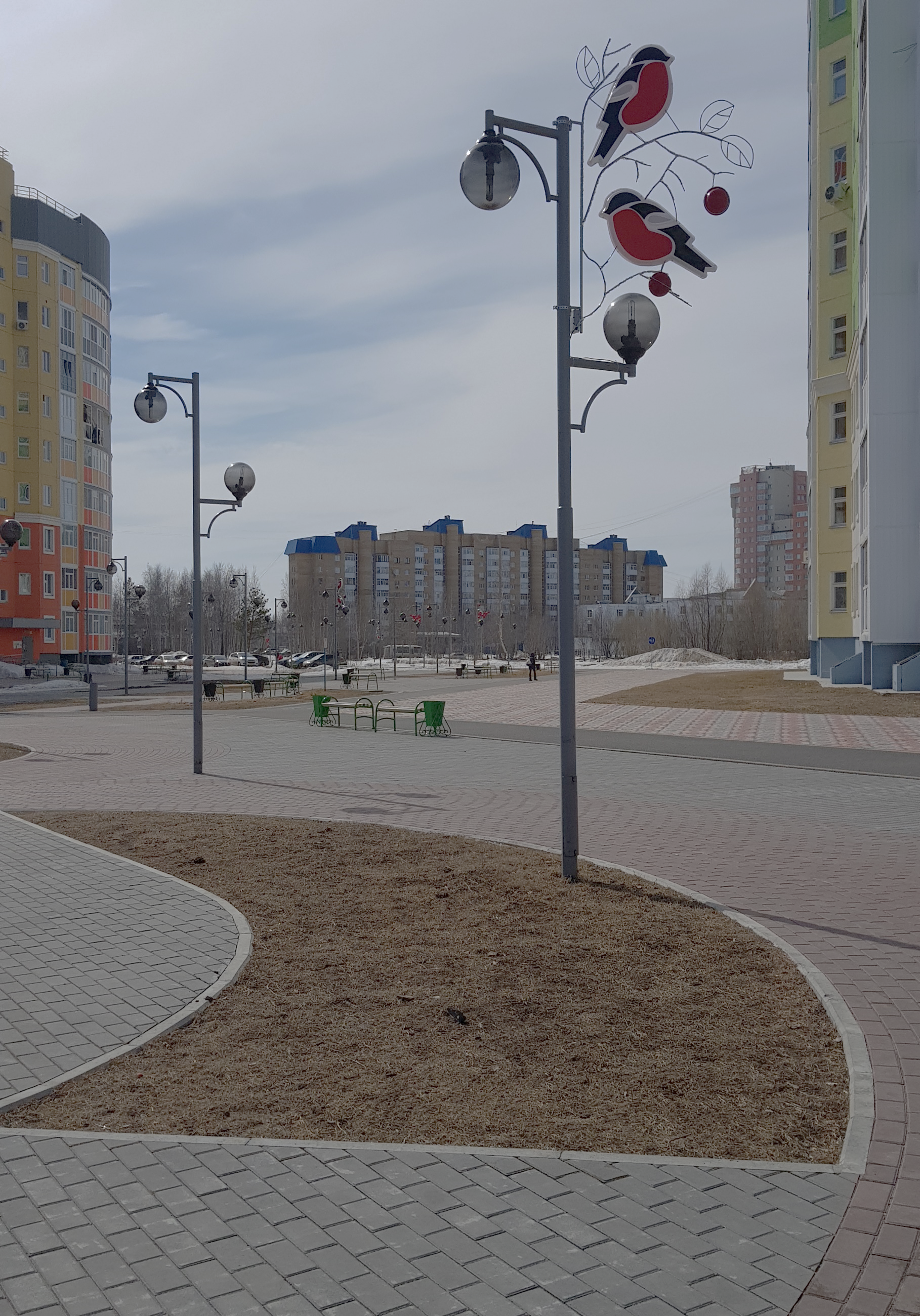 СОДЕРЖАНИЕИСПОЛНЕНИЕ БЮДЖЕТА ГОРОДА НИЖНЕВАРТОВСКА ЗА 2022 ГОДБюджет города на 2022 год утвержден Решением Думы города Нижневартовска от 10.12.2021 №45 "О бюджете города Нижневартовска на 2022 год и на плановый период 2023 и 2024 годов" (далее – решение Думы №45) со следующими параметрами: доходы – 21 110 593,40 тыс. рублей; расходы – 22 100 292,44 тыс. рублей; дефицит (превышение доходов над расходами) – 989 699,04 тыс. рублей или 15,2% от общего объема доходов бюджета города без учета безвозмездных поступлений и поступлений налоговых доходов по дополнительным нормативам отчислений, что не превысило ограничения, установленные статьей 92.1 Бюджетного кодекса Российской Федерации. В течение отчетного финансового года в решение Думы №45 вносились изменения с учетом фактического уровня исполнения доходов, необходимости учета остатка средств на счете бюджета города на начало года, уточнения состава источников финансирования дефицита бюджета.  С учетом последней редакции решения Думы №45 (с изменениями от 23.12.2022) параметры бюджета следующие: доходы – 22 025 641,47 тыс. рублей;  расходы –22 801 620,83 тыс. рублей; дефицит – 775 979,36 тыс. рублей. 	В соответствии со статьями 217, 232 Бюджетного кодекса Российской Федерации, согласно которым субсидии, субвенции, иные межбюджетные трансферты, имеющие целевое назначение (в случае получения уведомления об их предоставлении), а также безвозмездные поступления от физических и юридических лиц направляются на увеличение расходов бюджета с внесением изменений в сводную бюджетную роспись без внесения изменений в решение о бюджете, в течение 2022 года также вносились изменения в сводную бюджетную роспись без внесения изменений в решение о бюджете. С учетом внесенных изменений на основании бюджетного законодательства параметры бюджета следующие: доходы –  22 214 822,43 тыс. рублей;  расходы – 22 990 801,79 тыс. рублей; дефицит – 775 979,36 тыс. рублей.Согласно приказу Департамента финансов Ханты-Мансийского автономного округа – Югры от 15.09.2021 №97-о "Об утверждении перечней муниципальных образований Ханты-Мансийского автономного округа –Югры в соответствии с положениями пункта 5 статьи 136 Бюджетного кодекса Российской Федерации на 2022 год", город Нижневартовск в 2022 году отнесен к перечню муниципальных образований Ханты-Мансийского автономного округа –Югры, в бюджетах которых доля дотаций из других бюджетов бюджетной системы Российской Федерации и (или) налоговых доходов по дополнительным нормативам отчислений в размере, не превышающем расчетного объема дотации на выравнивание бюджетной обеспеченности (части расчетного объема дотации), замененной дополнительными нормативами отчислений, в течение двух из трех последних отчетных финансовых лет (2018–2020 годы) превышала 5 процентов доходов местного бюджета, за исключением субвенций и иных межбюджетных трансфертов, предоставляемых на осуществление части полномочий по решению вопросов местного значения в соответствии с соглашениями, заключенными муниципальным районом и поселениями.Бюджетная политика города Нижневартовска в 2022 году, как и в предыдущие годы, была ориентирована прежде всего на обеспечение сбалансированности и устойчивости бюджета города. Составной частью бюджетной политики по-прежнему являлась долговая политика муниципального образования, которая заключалась в реализации комплекса мер, направленных на обеспечение сбалансированного исполнения бюджета, безусловное исполнение обязательств по погашению и обслуживанию муниципального долга, снижению бюджетных рисков, связанных с наличием долговых обязательств. В соответствии с программой муниципальных внутренних заимствований города Нижневартовска на 2022 год и на плановый период 2023 и 2024 годов в отчетном финансовом году погашены кредит в сумме 1 092 137,00 тыс. рублей, привлечены бюджетные кредиты на сумму 1 041 872,00 тыс. рублей на погашение долговых обязательств предыдущих лет и частично на покрытие дефицита бюджета 2022 года. Объем муниципального долга муниципального образования по состоянию на 01.01.2023 составил 1 394 219,62 тыс. рублей в виде обязательств по кредитам от кредитных организаций и бюджетным кредитам.Итоги исполнения бюджета города характеризуются следующими показателями. На протяжении отчетного периода бюджет города оставался сбалансированным, временные кассовые разрывы отсутствовали. Заявляемый главными распорядителями средств бюджета города объем на оплату расходных обязательств был полностью обеспечен финансовыми средствами. Более подробная информация о исполнении бюджета города по доходам, расходам и источникам финансирования дефицита бюджета приведена в соответствующих разделах пояснительной записки.ИСПОЛНЕНИЕ БЮДЖЕТА ГОРОДА НИЖНЕВАРТОВСКА          ПО ДОХОДАМОбщий объем доходов, поступивший в отчетном финансовом году в бюджет города, составил 22 569 390,14 тыс. рублей или 101,6% к уточненным плановым назначениям. В структуре доходов наибольший удельный вес приходится на безвозмездные поступления - 67,9%, на долю налоговых доходов приходится 28,1%, на неналоговые доходы – 4,0%. По сравнению с аналогичным периодом прошлого года поступления увеличились на 2 223 212,81 тыс. рублей, при этом безвозмездные поступления увеличились на сумму 3 035 830,65 тыс. рублей, налоговые и неналоговые доходы снизились на 812 617,84 тыс. рублей. Сравнительный анализ исполнения по видам доходов приведен в приложении 1 "Исполнение бюджета города по доходам" к пояснительной записке. Налоговые доходы Поступление налоговых доходов составило 6 351 736,73 тыс. рублей, что составляет 105,8% к плановым назначениям. Исполнение поступлений по видам налоговых доходов представлено в таблице.Налог на доходы физических лиц, как и в предыдущие периоды, занимает лидирующую позицию по объемам налоговых поступлений (67,3%), пополнив бюджет города на сумму 4 274 630,40 тыс. рублей. Плановые назначениям исполнены на 106,4%. Перевыполнение обусловлено ростом налогооблагаемой базы, в том числе, в результате регистрации обособленных подразделений, увеличения количества заключенных трудовых договоров с иностранными гражданами, а также уменьшением объемов возвратов из бюджета города физическим лицам сумм налога, при предоставлении налоговых вычетов по декларациям по форме 3-НДФЛ. Основной рост поступлений наблюдается по отрасли "Добыча полезных ископаемых".Акцизы по подакцизным товарам (продукции), производимым на территории Российской Федерации поступили в бюджет города в сумме           37 362,75 тыс. рублей. Плановые назначения выполнены на 115,4%. Налоги на совокупный доход, занимающие второе место в налоговых доходах, поступили в сумме 1 472 659,79 тыс. рублей, что составляет 102,6% к плановым назначениям. По видам налогов специальных налоговых режимов их объемы представлены в таблице.  Перевыполнение плановых назначений сложилось по:налогу, взимаемому в связи с применением упрощенной системы налогообложения в результате увеличения лимитов по доходам и численности персонала, в пределах которых возможно оставаться на упрощенной системы налогообложения, что позволило большему количеству налогоплательщиков применять данную систему;единому налогу на вмененный доход для отдельных видов деятельности в связи с поступлением задолженности прошлых периодов.Невыполнение плановых назначений сложилось по:налогу, взимаемому в связи с применением патентной системы налогообложения в результате увеличения сумм страховых платежей (взносов) и пособий, уменьшающих суммы налога, и переходом налогоплательщиков на иные системы налогообложения; единому сельскохозяйственному налогу в связи со снижением поступлений по отдельным плательщикам.Налоги на имущество поступили в сумме 493 467,31 тыс. рублей, что составляет 108,3% к плановым назначениям. Перевыполнение обусловлено поступлением взысканной задолженности по имущественным налогам по результатам направления заявлений на выдачу судебных приказов в мировые суды, а также своевременной уплаты имущественных налогов, по результатам проведенной информационной кампании. Объемы поступлений по видам доходов представлены в таблице. Государственная пошлина поступила в сумме 73 629,04 тыс. рублей, что составляет 114,7% к плановым назначениям, перевыполнение обусловлено увеличением количества поданных исков в суд общей юрисдикции и мировым судьям. Неналоговые доходы Неналоговые доходы пополнили бюджет на сумму 904 811,81 тыс. рублей, что составило 107,4% к плановым назначениям. Исполнение поступлений по видам неналоговых доходов представлено в таблице.Основным источником неналоговых доходов, как и прежде, являются доходы от использования имущества, находящегося в государственной и муниципальной собственности (78,2%). Поступление в разрезе видов доходов представлено в таблице.Основное перевыполнение плановых показателей сложилось по прочим доходам от использования имущества и прав, находящихся в государственной и муниципальной собственности (119,2%), в связи погашением задолженности прошлых периодов и досрочным поступлением платежей от рекламораспространителей в отчетном периоде.Платежи при пользовании природными ресурсами поступили в сумме 2 424,83 тыс. рублей. Плановые назначения исполнены на 14,9% в связи                             с наличием переплаты на начало отчетного финансового года по платежам за размещение отходов производства по одному плательщику, закрытием полигона твердых бытовых отходов в городе Нижневартовске и переводом отдельными предприятиями объектов за пределы города. Доходы от оказания платных услуг (работ) и компенсации затрат государства поступили в сумме 34 901,66 тыс. рублей, что составляет 116,4% к плановым назначениям. Перевыполнение обусловлено поступлением прочих доходов от компенсации затрат бюджетов городских округов. Доходы от продажи материальных и нематериальных активов пополнили бюджет на сумму 71 722,88 тыс. рублей, что составляет 136,3% к плановым назначениям. Поступления в разрезе видов доходов представлены в таблице.Перевыполнение плановых назначений обусловлено:поступлением денежных средств по вновь заключенным договорам мены жилых помещений, заключением новых договоров купли-продажи жилых помещений и погашением гражданами задолженности прошлых лет по выкупу жилых помещений; заключением новых договоров приватизации объектов муниципальной собственности, досрочным внесением покупателями платежей по договорам купли-продажи арендуемого муниципального имущества и погашением задолженности прошлых лет;активным выкупом земельных участков под объектами недвижимого имущества. Штрафы, санкции, возмещение ущерба поступили в сумме 84 396,53 тыс. рублей, что составляет 134,5% к плановым назначениям. Перевыполнение обусловлено поступлением сумм по претензиям о возмещении стоимости неосновательного обогащения, пени в случаях неисполнения или ненадлежащего исполнения обязательств перед администрацией города, предусмотренных договорами аренды земельных участков, поступлением платежей по постановлениям об административных нарушениях, вынесенных мировыми судьями автономного округа за незаконное вознаграждение от имени юридического лица.Доходы от прочих неналоговых доходов поступили в сумме 3 613,75 тыс. рублей, что составило 140,1% к плановым назначениям. Перевыполнение обусловлено поступлением в конце 2022 года инициативных платежей в размере 1 192,00 тыс. рублей по 4 договорам, планируемых к реализации в 2023 году.Безвозмездные поступленияБезвозмездные поступления пополнили бюджет на сумму 15 312 841,60 тыс. рублей, что составляет 99,6% к плановым назначениям. Исполнение по видам безвозмездных поступлений представлено в таблице. Основной объем безвозмездных поступлений приходится на безвозмездные поступления от других бюджетов бюджетной системы Российской Федерации - 14 791 565,48 тыс. рублей, их удельный вес в общем объеме безвозмездных поступлений - 99,6%. Прочие безвозмездные поступления составляют 3,5%, которые складываются из поступлений по заключенным соглашениям о сотрудничестве администрации города и предприятий (предпринимателей) города и средств из бюджета Тюменской области.ИСПОЛНЕНИЕ БЮДЖЕТА ГОРОДА НИЖНЕВАРТОВСКА ПО РАСХОДАМИсполнение бюджета города по расходам за отчетный финансовый год составило 22 206 980,35 тыс. рублей или 96,6% к уточненным плановым назначениям – 22 990 801,79 тыс. рублей.На исполнение расходных обязательств муниципального образования, возникающих в связи с осуществлением полномочий по вопросам местного значения, в отчетном финансовом году направлено 12 704 338,39 тыс. рублей. Источниками финансового обеспечения расходных обязательств по вопросам местного значения являлись:налоговые и неналоговые доходы бюджета города, прочие безвозмездные поступления в бюджет города, остатки на счетах по учету средств бюджета города на 01.01.2022 – 10 504 483,18 тыс. рублей;субсидии и иные межбюджетные трансферты из бюджетов других уровней – 2 199 855,21тыс. рублей.На исполнение расходных обязательств муниципального образования, реализуемых за счет субвенций из бюджетов других уровней для осуществления отдельных государственных полномочий, направлено 9 502 641,96 тыс. рублей.Публичные нормативные обязательства, общий объем плановых назначений которых составил 142 587,64 тыс. рублей, исполнены на сумму    142 209,12 тыс. рублей или на 99,7% к уточненному плану. Удельный вес публичных нормативных обязательств составляет 0,6% в общих расходах бюджета города. В разрезе кодов бюджетной классификации расходов бюджетов исполнение по публичным нормативным обязательствам представлено в составе пояснительной записки.  Исполнение бюджета города осуществлялось в программном формате. В общем объеме расходов удельный вес затрат на реализацию 26 муниципальных программ составил 94,8%, по непрограммным направлениям деятельности 5,2%. Объемы программно-целевых расходов и непрограммных расходов в абсолютных значения и по источникам финансового обеспечения представлены в таблице.На реализацию 10 региональных портфелей проектов, направленных на достижение результатов 7 национальных проектов, в отчетном году направлено 1 278 179,95 тыс. рублей, из них: 1 103 225,82 тыс. рублей за счет средств федерального бюджета и бюджета автономного округа; 174 954,13 тыс. рублей за счет средств бюджета города. Исполнение составило 98,5% от уточненного плана (1 298 222,77 тыс. рублей). Традиционно объемы расходов в разрезе муниципальных программ, сгруппированных по основным направлениям, представлены таблице.В соответствии с пунктом 2 статьи 21 Бюджетного кодекса Российской Федерации перечень главных распорядителей средств бюджета города установлен решением Думы города Нижневартовска от 10.12.2021 №45                    "О бюджете города Нижневартовска на 2022 год и на плановый период 2023 и 2024 годов" в составе ведомственной структуры расходов.В соответствии с нормами статьи 158 Бюджетного кодекса Российской Федерации главные распорядители средств бюджета города исполняли соответствующую часть бюджета, и обеспечивали результативность, адресность и целевой характер использования бюджетных средств в соответствии с утвержденными им бюджетными ассигнованиями и лимитами бюджетных обязательств. Исполнение бюджета города по главным распорядителям средств бюджета города представлено в таблице.Структура исполнения расходов бюджета города по отраслевому признаку за отчетный период сложилась следующим образом:Наиболее финансово ёмкими, по-прежнему, являются расходы на отрасли социальной сферы, их удельный вес составил 69,7% от общего объема расходов, в абсолютном выражении –15 480 588,87 тыс. рублей, основной объем затрат приходится на образование – 12 785 291,49 тыс. рублей или 57,6%.Целевые показатели, связанные с обеспечением не снижения достигнутого уровня соотношения, установленного указами Президента Российской Федерации от 07.05.2012 №597 "О мероприятиях по реализации государственной социальной политики", от 01.06.2012 №761 "О национальной стратегии действий в интересах детей на 2012-2017 годы" по отдельным категориям работников, достигнуты.Размер средней заработной платы категорий работников, подпадающих под действие Указов, составил:81 843,75 рублей - у работников учреждений культуры; 83 491,50 рублей - у педагогических работников учреждений дополнительного образования;76 322,70 рублей - у педагогических работников образовательных учреждений дошкольного образования;77 380,50 рублей - у педагогических работников образовательных организаций общего образования.На производственную сферу в общем объеме расходов приходится 21,9%. Большую часть расходов производственной сферы составляют затраты на обеспечение обязательств в сфере жилищно-коммунального комплекса и дорожной деятельности. Исполнение бюджета города по видам расходов бюджетов бюджетной системы Российской Федерации в процентах по отношению к общему объему затрат (22 206 980,35 тыс. рублей) сложилось следующим образом. Весомый объем затрат составили субсидии бюджетным, автономным учреждениям и иным некоммерческим организациям – 70,1% или 15 565 168,55 тыс. рублей, из них 15 511 210,54 тыс. рублей или 99,7% составляют субсидии муниципальным бюджетным и автономным учреждениям на финансовое обеспечение выполнения муниципального задания на оказание муниципальных услуг (выполнение работ) и на иные цели. На начало года на лицевых счетах в департаменте финансов администрации города и на счетах в кредитных организациях у указанных учреждений имелся остаток средств в сумме             74 267,99 тыс. рублей. В течение отчетного периода на счета учреждений поступили суммы дебиторской задолженности прошлых лет – 10 890,90 тыс. рублей. Возврат в бюджет остатков субсидий прошлых лет произведен учреждениями в 2022 году в сумме 266,89 тыс. рублей. Освоено доведенного объема средств муниципальными бюджетными и автономными учреждениями на сумму 15 545 889,86 тыс. рублей, остаток на лицевых счетах в департаменте финансов администрации города и на счетах в кредитных организациях на 01.01.2023 составил 50 212,68 тыс. рублей, в том числе 45 035,06 тыс. рублей – субсидии на выполнение муниципальных заданий. На предоставление субсидий некоммерческим организациям, не являющимся муниципальными учреждениями, в том числе в форме грантов, направлено 53 958,01 тыс. рублей. Удельный вес данных расходов в общем объеме расходов бюджета составил 0,2%.Сеть учреждений муниципального образования на конец 2022 года -         97 учреждений:- 4 казенных учреждения;- 48 бюджетных учреждений;- 38 автономных учреждения;- 7 органов местного самоуправления.По отношению к 2021 году количество муниципальных учреждений уменьшилось на 4 учреждения в связи с тем, что произведена реорганизация 8 учреждений образования путем присоединения в 4 учреждения:муниципального автономного дошкольного образовательного учреждения города Нижневартовска детского сада №4 "Сказка" путем присоединения к нему муниципального бюджетного дошкольного образовательного учреждения детского сада №54 "Катюша" (распоряжение администрации города от 07.10.2021 №832-р, запись в ЕГРН от 08.04.2022);муниципального автономного дошкольного образовательного учреждения города Нижневартовска детского сада №90 "Айболит" путем присоединения к нему муниципального автономного дошкольного образовательного учреждения города Нижневартовска детского сада №83 "Жемчужина" (распоряжение администрации города от 21.09.2021 №801-р, запись в ЕГРН от 13.04.2022);муниципального бюджетного дошкольного образовательного учреждения детского сада №56 "Северяночка" путем присоединения к нему муниципального автономного дошкольного образовательного учреждения города Нижневартовска детского сада №61 "Соловушка" (распоряжение администрации города от 04.03.2022 №143-р, запись в ЕГРН от 26.08.2022);муниципального автономного дошкольного образовательного учреждения города Нижневартовска детского сада   №69 "Светофорчик" путем присоединения к нему муниципального бюджетного дошкольного образовательного учреждения детского сада №79 "Голосистое горлышко" (распоряжение администрации города от 13.07.2022 №518-р, запись в ЕГРН от 09.12.2022).Более подробно пояснение по исполнению расходной части бюджета приведено в разрезе муниципальных программ и непрограммных направлений деятельности.Муниципальная программа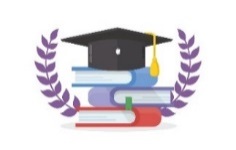 "Развитие образования города Нижневартовска"Исполнение по муниципальной программе составило 12 115 174,39 тыс. рублей или 99,7% по отношению к уточненным плановым назначениям -                        12 156 884,08 тыс. рублей. Бюджетные ассигнования в отчетном периоде в рамках программы направлялись на исполнение следующих структурных элементов (основных мероприятий):Не освоены плановые назначения в основном по расходам:на персонифицированное финансирование дополнительного образования детей по причине снижения объема оказанных образовательных услуг за счет средств сертификатов дополнительного образования в связи с дифференциацией стоимости услуг дополнительного образования;на реализацию управленческих функций в области образования в связи                       с невостребованностью в поощрительной выплате при назначении пенсии за выслугу лет, ввиду отсутствия заявлений муниципальных служащих в запланированном количестве, уменьшением количества муниципальных служащих, использовавших право на получение компенсации расходов на оплату стоимости проезда и провоза багажа к месту использования отпуска и обратно, достижением предельной величины базы, установленной для исчисления страховых взносов, снижением количества служебных командировок;на организацию питания обучающихся начальных классов общеобразовательных организаций в связи с пропусками обучающихся по причине болезни и актированными днями в зимний период;на реализацию инициативного проекта "Обустройство футбольного поля с полосой препятствий - муниципальное бюджетное общеобразовательное учреждение "Гимназия №1" в связи с неисполнением подрядчиком условий контракта.Исполнение по видам расходов бюджетов бюджетной системы Российской Федерации сложилось следующим образом.Субсидии бюджетным, автономным учреждениям и иным некоммерческим организациям в расходах программы составляют 95,1% или 11 516 588,09 тыс. рублей, из них: Субсидии бюджетным и автономным учреждениям 94,8% или                                  11 489 547,79 тыс. рублей, предоставленные:- на финансовое обеспечение выполнения муниципального задания по оказанию муниципальных услуг в сумме 10 998 288,20 тыс. рублей. Предоставление муниципальных услуг (выполнение работ) в сфере образования по программе осуществляли 69 муниципальных учреждений (в том числе                      28 автономных, 41 бюджетных). Среднесписочная численность работников муниципальных учреждений за 2022 год составила 8 348,6 человек. Объем расходов на оплату труда 7 172 660,14 тыс. рублей;- на иные цели в сумме 491 259,59 тыс. рублей, основные направления следующие:ежемесячное денежное вознаграждение за классное руководство педагогическим работникам муниципальных общеобразовательных организаций - 208 505,86 тыс. рублей;компенсация оплаты стоимости проезда и провоза багажа к месту использования отпуска и обратно работников муниципальных организаций, а также членов их семей - 126 570,78 тыс. рублей; выплаты социального характера работникам учреждений, установленные муниципальными правовыми актами - 44 690,16 тыс. рублей;улучшение материально-технической базы объектов сферы образования -36 344,65 тыс. рублей; финансовое обеспечение сертификатов дополнительного образования - 22 728,73 тыс. рублей; текущий и капитальный ремонты - 20 454,55 тыс. рублей. Субсидии иным некоммерческим организациям 0,2% или 27 040,30 тыс. рублей, предоставленные некоммерческой организации - частному образовательному учреждению "Православная гимназия в честь Казанской иконы Божией Матери" на следующие цели:реализацию основных общеобразовательных программ;социальную поддержку отдельных категорий обучающихся в виде предоставления двухразового питания;дополнительное финансовое обеспечение мероприятий по организации питания обучающихся, за исключением отдельных категорий обучающихся; возмещение затрат по оплате коммунальных услуг, работ и услуг по содержанию имущества, эксплуатации систем охранной сигнализации, обеспечению пожарной безопасности.Субсидии юридическим лицам (кроме некоммерческих организаций) составили 2,3% в расходах программы или 275 352,47 тыс. рублей, из них: 207 709,40 тыс. рублей направлено на оплату обязательств Концедента по концессионному соглашению от 14.02.2019 №1 о финансировании, проектировании, строительстве и эксплуатации объекта образования "Общеобразовательная школа на 1125 учащихся в квартале №25 г. Нижневартовска (Общеобразовательная организация с универсальной безбарьерной средой)";67 643,07 тыс. рублей - на финансовое обеспечение затрат на создание условий для осуществления присмотра и ухода за детьми, содержания детей, получающих дошкольное образование и возмещение затрат по реализации образовательных программ дошкольного образования частным организациям, осуществляющим образовательную деятельность по реализации образовательных программ дошкольного образования.Расходы на социальное обеспечение и иные выплаты населению в расходах программы составили 1,2% или 143 578,82 тыс. рублей, основной объем 141 212,00 тыс. рублей по данным расходам составляют выплаты компенсации части родительской платы за присмотр и уход за детьми в образовательных организациях, реализующих образовательные программы дошкольного образования.Также в рамках данной программы реализовывались управленческие функции департаментом образования администрации города Нижневартовска. Управление осуществлялось 61 штатной единицей департамента образования, средства направлены на оплату труда и начисления на выплаты по оплате труда, социальное обеспечение. Финансовое обеспечение 55 штатных единиц осуществлялось за счет средств бюджета города, 6 штатных единиц (отдел компенсационных выплат управления финансово-экономического обеспечения прав и гарантий граждан в области образования департамента образования администрации города Нижневартовска) за счет средств бюджета автономного округа.Общий объем средств, направленный в рамках программы на организацию отдыха и оздоровление детей составляет 1,1% (138 544,97 тыс. рублей) от расходов программы. Данные средства позволили:обеспечить отдых 10 625 детей в каникулярное время в лагерях, организованных на базе муниципальных образовательных организаций (организовано 42 лагеря с дневным пребыванием детей и 2 лагеря палаточного типа);приобрести 1 688 путевок в организации отдыха детей, расположенные за пределами Ханты-Мансийского автономного округа – Югры;организовать сопровождение групп детей до места отдыха и обратно и обеспечить страхование детей.Муниципальная программа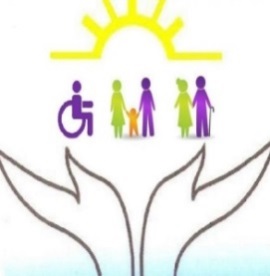 "Социальная поддержка и социальная помощь для                                                                                           отдельных категорий граждан в городе Нижневартовске"Исполнение по муниципальной программе составило 401 197,54 тыс. рублей или 97,0% по отношению к уточненным плановым назначениям –       413 796,61 тыс. рублей.Бюджетные ассигнования в отчетном периоде в рамках программы направлялись на исполнение следующих основных мероприятий:Не освоены плановые назначения в основном по расходам:на приобретение новогодних детских подарков отдельным категориям граждан, в связи с заявительным характером предоставления данной меры социальной поддержки;на вознаграждение приемным родителям на воспитание детей-сирот и детей, оставшихся без попечения родителей, лиц из их числа, в результате фактически произведенных расходов;на выполнение работ по ремонту жилых помещений, единственными собственниками которых либо собственниками долей в которых являются дети-сироты и дети, оставшиеся без попечения родителей, лица из числа детей-сирот и детей, оставшихся без попечения родителей, в связи со сложившейся  экономией по факту выполненных работ по ремонту жилых помещений;на обеспечение жильем отдельных категорий граждан, установленных Федеральным законом от 12 января 1995 года №5-ФЗ "О ветеранах" и Федеральным законом от 24 ноября 1995 года №181-ФЗ "О социальной защите инвалидов в Российской Федерации", ввиду отсутствия заявлений от граждан на получение субсидии в 2022 году;на выполнение работ по приспособлению жилых помещений и (или) общего имущества в многоквартирных домах, в которых проживают инвалиды, с учетом потребностей инвалидов, в связи с нарушением подрядчиками сроков исполнения и иных условий заключенных контрактов. Исполнение по видам расходов бюджетной системы Российской Федерации сложилось следующим образом.Расходы на социальные выплаты гражданам, кроме публичных нормативных социальных выплат, составили 37,3% в расходах программы или 149 597,01 тыс. рублей. Объем по данным расходам направлен:- за счет средств бюджета города на:изготовление 3 750 персонифицированных транспортных карт для бесплатного проезда неработающих пенсионеров - 600,00 тыс. рублей; оказание социальной поддержки в виде возмещения расходов за услуги физкультурно-спортивной направленности, предоставляемые муниципальными учреждениями в сфере физической культуры и спорта в городе Нижневартовске, 44 многодетным семьям (228 граждан) и 91 инвалиду -            1 279,00 тыс. рублей;предоставление новогодних детских подарков 611 детям в возрасте до 18 лет граждан, принимающих (принимавших) участие в специальной военной операции на территориях Украины, Донецкой Народной Республики, Луганской Народной Республики, Запорожской области и Херсонской области, граждан, призванных на военную службу по мобилизации в Вооруженные Силы Российской Федерации для участия в специальной военной операции на территориях Украины, Донецкой Народной Республики, Луганской Народной Республики, Запорожской области и Херсонской области - 611,00 тыс. рублей;компенсацию расходов за найм (поднаем) жилого помещения для 1-ой многодетной семьи - 120,00 тыс. рублей; компенсацию расходов санаторно-курортного лечения на территории Российской Федерации и проезд к месту лечения и обратно 1-му гражданину, удостоенному почетного звания города "Почетный гражданин города Нижневартовска" - 122,77 тыс. рублей;компенсацию расходов лицам, понесшим расходы по погребению, изготовлению и установке памятника (надгробия) в случае смерти лица, удостоенного почетного звания города "Почетный гражданин города Нижневартовска" - 180,00 тыс. рублей; разработку проектно-сметной документации на 12 адресов многоквартирных домов, в которых проживают инвалиды, для выполнения работ по приспособлению жилых помещений - 1 962,88 тыс. рублей;- за счет средств бюджета автономного округа на:ежемесячное вознаграждение 103 приемным родителям, принявшим на воспитание детей-сирот и детей, оставшихся без попечения родителей -         123 891,48 тыс. рублей;ремонт 5-ти жилых помещений, принадлежащих детям-сиротам и детям, оставшимся без попечения родителей, лицам из числа детей-сирот и детей, оставшихся без попечения родителей, являющимися единственными собственниками жилых помещений, либо собственниками долей в жилых помещениях - 1 673,16 тыс. рублей;- за счет средств федерального бюджета на предоставление субсидий 12 гражданам, из числа ветеранов боевых действий, инвалидов и семей, имеющих детей-инвалидов, на улучшение жилищных условий - 19 156,72 тыс. рублей. Расходы на публичные нормативные социальные выплаты гражданам  составили 35,5% или 142 209,12 тыс. рублей.Основной объем по данным расходам приходится на оказание социальной поддержки и социальной помощи отдельным категориям граждан за счет средств бюджета города - 88 030,79 тыс. рублей, из них:  78 695,50 тыс. рублей - на социальную поддержку неработающим пенсионерам, в том числе ветеранам Великой Отечественной войны в виде единовременной социальной выплаты (в отчетном периоде указанной категории граждан произведены ежеквартально четыре социальные выплаты по 500,00 рублей);6 632,89 тыс. рублей - на социальную помощь в виде единовременной материальной выплаты 552 гражданам, оказавшимся в трудной или критической жизненной ситуации (размер выплаты варьируется от 10 000 до  50 000 рублей);1 217,00 тыс. рублей - на социальную поддержку 160 ветеранам Великой Отечественной войны в честь празднования годовщины Победы в юбилейный год города Нижневартовска (выплаты произведены в размере от 3 000 до 50 000 рублей);1 000,00 тыс. рублей - на социальную поддержку в виде единовременной выплаты 5-ти семьям отдельных категорий граждан, принимавших участие в специальной военной операции на территориях Донецкой Народной Республики, Луганской Народной Республики и Украины, и погибшим в ходе ее проведения;485,40 тыс. рублей - на социальную помощь в виде единовременной социальной выплаты на приобретение новогодних детских подарков одному из родителей-члену общественного объединения отдельных категорий граждан, имеющему ребенка (детей) в возрасте до 14 лет и детям в возрасте до 14 лет, находящимся под опекой, в том числе воспитывающимся в приемных семьях. Расходы на иные бюджетные ассигнования составили 25,4% в расходах программы или 102 069,46 тыс. рублей, которые были направлены на предоставление неработающим пенсионерам бесплатного проезда в автомобильном транспорте по муниципальным маршрутам регулярных перевозок на территории города Нижневартовска путем возмещения транспортным организациям недополученных доходов в связи с осуществлением перевозок отдельных категорий граждан. Расходы на капитальные вложения на приобретение объектов недвижимого имущества в муниципальную собственность составили 1,2% или 4 675,84 тыс. рублей.  За счет данного объема (средства бюджета автономного округа) произведен окончательный расчет по 4-м муниципальным контрактам, заключенным администрацией города Нижневартовска в 2021 году с закрытым акционерным обществом "Нижневартовскстройдеталь", на приобретение в муниципальную собственность жилых помещений для предоставления по договорам найма специализированных жилых помещений детям-сиротам и детям, оставшимся без попечения родителей, лицам из их числа.В рамках данной программы осуществлялось предоставление субсидий некоммерческим организациям на возмещение затрат по предоставлению услуг по подготовке лиц, желающих принять на воспитание в свою семью ребенка, оставшегося без попечения родителей, на территории Российской Федерации. Объем расходов составил 0,6% или 2 646,11 тыс. рублей, который позволил обучить 117 граждан, желающих принять на воспитание в свою семью ребенка, оставшегося без попечения родителей, на территории Российской Федерации.Муниципальная программа 	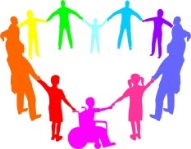 "Доступная среда в городе Нижневартовске"Исполнение по муниципальной программе составило 15 181,41 тыс. рублей или 100% по отношению к уточненным плановым назначениям -            15 181,42 тыс. рублей.Бюджетные ассигнования в отчетном периоде в рамках программы направлялись на исполнение следующих основных мероприятий:Исполнение по видам расходов бюджетов бюджетной системы Российской Федерации сложилось следующим образом.Основную долю в расходах программы 99% (15 033,98 тыс. рублей) занимают предоставленные муниципальным бюджетным и автономным учреждениям, подведомственным департаменту образования и департаменту по социальной политике администрации города Нижневартовска, субсидии на иные цели, за счет которых проведены следующие мероприятия: обустроены санитарно-гигиенические помещения, установлены перила и поручни в муниципальных бюджетных общеобразовательных учреждениях "Средняя школа №8", "Гимназия №2", "Лицей №2"; выполнены работы по созданию комплексной доступной среды для инвалидов и маломобильных групп населения в муниципальных бюджетных учреждениях "Дворец культуры "Октябрь", "Центр национальных культур", "Библиотечно-информационная система" (в том числе по обустройству входной группы городской библиотеки №5).Также в рамках программы были установлены системы вызова помощи, тактильные знаки, выполнены иные работы по обеспечению доступности для инвалидов и других маломобильных групп населения в административных зданиях администрации города по адресам: ул. Таежная, д.24, ул. Маршала Жукова, д.38А, ул. Омская, д.4А, ул. Омская, д.17, объем расходов составил 147,43 тыс. рублей.Муниципальная программа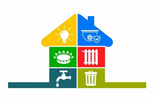 "Развитие жилищно-коммунального хозяйствагорода Нижневартовска"Исполнение по муниципальной программе составило 212 174,96 тыс. рублей или 95,3% по отношению к уточненным плановым назначениям – 222 658,83 тыс. рублей.Бюджетные ассигнования в отчетном периоде в рамках программы направлялись на исполнение следующих основных мероприятий:Не освоены плановые назначения в основном по расходам:на возмещение недополученных доходов организациям, осуществляющим реализацию населению сжиженного газа по социально ориентированным розничным ценам, в связи с заявительным характером субсидирования; на реализацию управленческих функций в области жилищно-коммунального хозяйства в связи со снижением количества служебных командировок, невостребованностью в поощрительной выплате при назначении пенсии за выслугу лет, ввиду отсутствия заявлений муниципальных служащих в запланированном количестве, уменьшением количества муниципальных служащих, использовавших право на получение компенсации расходов на оплату стоимости проезда и провоза багажа к месту использования отпуска и обратно.Исполнение по видам расходов бюджетов бюджетной системы Российской Федерации сложилось следующим образом.Весомую часть в расходах программы 51,1% занимают субсидии юридическим лицам (кроме некоммерческих организаций), индивидуальным предпринимателям, физическим лицам – производителям товаров, работ, услуг. На данные цели направлено 108 377,46 тыс. рублей, из них:23 794,00 тыс. рублей - на плату Концедента в соответствии с условиями заключенного концессионного соглашения от 29.07.2020 №4 в отношении централизованных систем холодного водоснабжения и водоотведения, отдельных объектов таких систем муниципального образования город Нижневартовск;67 976,51 тыс. рублей - на благоустройство территорий, прилегающих к многоквартирным домам.Расходы на реализацию управленческих функций в области жилищно-коммунального хозяйства составили 47,2%. Бюджетные ассигнования направлены на:- оплату труда и начисления на выплаты по оплате труда 52 штатных единиц департамента жилищно-коммунального хозяйства администрации города Нижневартовска;- выполнение переданных отдельных государственных полномочий по возмещению недополученных доходов организациям, осуществляющим реализацию населению сжиженного газа по социально ориентированным розничным ценам (в части администрирования).Муниципальная программа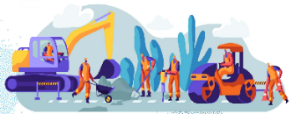 "Содержание дорожного хозяйства, организация транспортного обслуживания и благоустройство территории города Нижневартовска"Исполнение по муниципальной программе составило 2 390 263,76 тыс. рублей или 98,4% по отношению к уточненным плановым назначениям –          2 428 390,77 тыс. рублей.Бюджетные ассигнования в отчетном периоде в рамках программы направлялись на исполнение следующих структурных элементов (основных мероприятий):Не освоены плановые назначения в основном по расходам:на капитальный ремонт, ремонт автомобильных дорог общего пользования местного значения (дорожный фонд) в связи с расторжением контракта по ремонту дороги по улице Декабристов от улицы Заводской до улицы Осенней из-за несвоевременного и некачественного исполнения обязательств подрядчиком, оплата произведена за фактически выполненные работы;на содержание мест захоронения ввиду возмещения затрат по факту выполненных работ;на реализацию регионального проекта "Региональная и местная дорожная сеть" за счет средств бюджета города в связи с длительностью проведения конкурентных процедур закупок на выполнение работ по ремонту автомобильных дорог и сезонностью проведения данных работ.Исполнение по видам расходов бюджетов бюджетной системы Российской Федерации сложилось следующим образом.Субсидии, предоставленные муниципальному бюджетному учреждению "Управление по дорожному хозяйству и благоустройству города Нижневартовска" занимают 66,5% в расходах программы, из них 52,4%            (1 253 164,35 тыс. рублей) - субсидия на финансовое обеспечение выполнения муниципального задания по оказанию муниципальных услуг (выполнению работ). Предоставление муниципальных услуг (выполнение работ) осуществлялось численностью учреждения 489 человек. Объем расходов на оплату труда составил - 422 195,92 тыс. рублей.Субсидия на иные цели составила 14,1% (335 938,48 тыс. рублей), основные направления следующие:капитальный ремонт и ремонт автомобильных дорог общего пользования местного значения, в том числе в рамках реализации регионального проекта "Региональная и местная дорожная сеть" - 291 755,53 тыс. рублей;уплата иных платежей (в том числе штрафов) - 25 714,46 тыс. рублей;компенсация расходов на оплату стоимости проезда и провоза багажа к месту использования отпуска и обратно работников учреждения и неработающих членов их семей - 5 002,03 тыс. рублей;выполнение кадастровых работ с изготовлением технических планов, технической инвентаризации с изготовлением технических паспортов, оценки рыночной стоимости объектов освещения - 4 030,09 тыс. рублей;обустройство парковки (парковочных мест) - 3 367,95 тыс. рублей;приобретение основных средств - 2 290,00 тыс. рублей;осуществление строительного контроля и инженерного сопровождения при выполнении работ по ремонту автомобильных дорог - 1 813,20 тыс. рублей.Расходы на закупку товаров, работ и услуг составили 31,8% или                760 955,69 тыс. рублей. Основной объем по данным расходам приходится на организацию транспортного обслуживания населения 21 регулярным маршрутом в границах городского округа – 715 322,63 тыс. рублей.Субсидии юридическим лицам (кроме некоммерческих организаций), индивидуальным предпринимателям, физическим лицам – производителям товаров, работ, услуг по программе составили 1,7% или 40 205,24 тыс. рублей, из них:36 046,36 тыс. рублей направлено на возмещение затрат по содержанию мест захоронения;2 293,45 тыс. рублей – на возмещение недополученных доходов при оказании услуг по погребению согласно гарантированному перечню и по захоронению умерших, при отсутствии супруга, близких родственников, иных родственников либо законного представителя умершего или при невозможности осуществить ими погребение, а также при отсутствии иных лиц, взявших на себя обязанность осуществить погребение, не возмещаемых внебюджетными фондами и бюджетами иных уровней;1 865,43 тыс. рублей – на возмещение недополученных доходов при оказании услуг (выполнении работ) по тарифам, утвержденным в установленном порядке и не обеспечивающим возмещение издержек при обслуживании и содержании общественных туалетов.		Муниципальная программа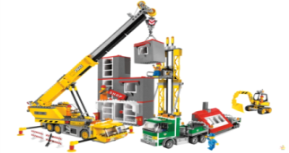 "Капитальное строительство и реконструкция объектов города Нижневартовска"Исполнение по муниципальной программе составило 1 394 756,84 тыс. рублей или 77,7% по отношению к уточненным плановым назначениям -                   1 794 861,14 тыс. рублей.Бюджетные ассигнования в отчетном периоде в рамках программы направлялись на исполнение следующих структурных элементов (основных мероприятий):Не освоены плановые назначения в основном по расходам:на проектирование, строительство и реконструкция объектов для организации предоставления основного, общего, дошкольного и дополнительного образования в связи с:- нарушением подрядными организациями сроков исполнения условий контрактов на выполнение работ по разработке информационной модели по объекту "Детский технопарк "Кванториум" в квартале 21 Восточного планировочного района города Нижневартовска"; - переходящим муниципальным контрактом со сроком исполнения в 2023 году по объекту "Детский сад на 320 мест в квартале 21 (стр. №6)                       г. Нижневартовска";- отсутствием потребности в плановых назначениях на строительство объекта "Детский технопарк "Кванториум" в квартале 21 Восточного планировочного района города Нижневартовска" в связи с недостаточность финансирования (сметная стоимость строительства объекта составляет              1 999 992,02 тыс. рублей);на проектирование, строительство и реконструкция объектов физической культуры и спорта в связи с:- нарушением подрядными организациями сроков исполнения условий контрактов на поставку, сборку и расстановку деревянной мебели, на выполнение кадастровых работ (изготовление технического плана на нежилое задние, технических планов на инженерные сети, справок с графической схемой), на осуществление авторского надзора за строительством по объекту "Реконструкция спортивного сооружения Ролледром";- переходящим муниципальным контрактом со сроком исполнения в 2023 году по объекту "Центр лыжного спорта со специализированным биатлонным стрельбищем в городе Нижневартовске";на обустройство автомобильных дорог в целях повышения безопасности дорожного движения в связи с нарушением подрядными организациями сроков исполнения условий контрактов по объекту "Тротуар по ул. 2П-2 от проезда к пос. Солнечный до ул. 60 лет Октября и тротуар по ул. 60 лет Октября от ул. 2П-2 до ул. Кузоваткина г. Нижневартовска".Исполнение по видам расходов бюджетов бюджетной системы Российской Федерации сложились следующим образом.Весомую часть в расходах программы 88,5% занимают бюджетные инвестиции в объекты капитального строительства муниципальной собственности. На осуществление бюджетных инвестиций направлено                1 233 811,55 тыс. рублей.На строительно-монтажные работы направлено 1 175 464,98 тыс. рублейза счет данного объема средств велись работы по строительству следующих объектов:- детский сад на 320 мест в квартале 21 (стр. №6) г. Нижневартовска;- центр лыжного спорта со специализированным биатлонным стрельбищем в городе Нижневартовске;- реконструкция спортивного сооружения Ролледром;- городское кладбище. Расширение;- установка противопожарных емкостей на территории СОТ "Авиатор-3";- муниципальный питомник растений в городе Нижневартовске;- город Нижневартовск. Улица Северная от улицы Интернациональной до улицы Первопоселенцев. Улица Героев Самотлора от улицы №21 до улицы Северной;- улица Г.И. Пикмана от улицы Мусы Джалиля до улицы Чапаева г. Нижневартовска;- улица Московкина от улицы Героев Самотлора до улицы Салманова г. Нижневартовска;- улица Нововартовская от улицы Героев Самотлора до улицы Летней г. Нижневартовска;- улица Первопоселенцев от улицы Северной до улицы Нововартовской г. Нижневартовска;- проезд Восточный от улицы Героев Самотлора до улицы Первопоселенцев;- проезд Надежды Георгиевны Лунгу.На выполнение проектно-изыскательских работ, разработку проектно-сметной документации направлено 50 593,89 тыс. рублей.На содержание дорог в рамках контракта жизненного цикла направлено   8 302,58 тыс. рублей.Проведен комплекс мероприятий по инженерной подготовке земельных участков для жилищного строительства, который обеспечил ввод 69,1 тыс. кв. м жилья, в общем объеме введенного жилья 31,38 тыс. кв. м - индивидуальные жилые дома и жилые дома на садовых участках (376 домов).В рамках незавершенного строительства подготовлены документы для передачи в муниципальную казну объект "Расширение сооружений очистки поверхностной воды г. Нижневартовска до производительности                                 143 тыс.м3/сутки и реконструкция существующих сооружений производительностью 93 тыс.м3/сутки. ВОС-II".Обеспечение реализации муниципальной программы осуществлялось муниципальным казенным учреждением "Управление капитального строительства города Нижневартовска". Среднесписочная численность работников муниципального учреждения за 2022 год составила 61 человек. Объем расходов на оплату труда – 100 110,31 тыс. рублей.Муниципальная программа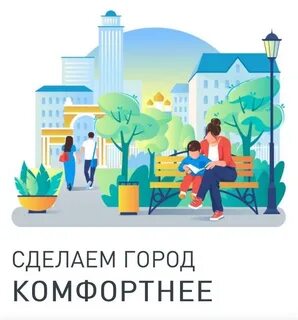    "Формирование современной городской среды    в муниципальном образовании город Нижневартовск"Исполнение по муниципальной программе составило 266 252,57 тыс. рублей или 64,6% по отношению к уточненным плановым назначениям -               412 408,47 тыс. рублей. Бюджетные ассигнования в отчетном периоде в рамках программы направлялись на исполнение следующих структурных элементов (основных мероприятий):Не освоены плановые назначения по расходам:на реализацию мероприятий по благоустройству общественных территорий в связи с нарушением подрядными организациями сроков исполнения условий контрактов по следующим объектам: "Сквер Героев Самотлора в городе Нижневартовске", "Бульвар на набережной в створе улиц Чапаева - Ханты - Мансийской в г. Нижневартовске";на реализацию инициативного проекта "Устройство освещения, тротуара и велодорожки с восточной стороны улицы Героев Самотлора от улицы Мира до Восточного проезда", в связи с оплатой работ по фактическим расходам на основании актов выполненных работ.За счет бюджетных ассигнований, предусмотренных программой, выполнены работы по благоустройству общественных территорий города Нижневартовска, а именно:Бульвар на набережной в створе улиц Чапаева - Ханты - Мансийской в г. Нижневартовске;Бульвар в квартале №18 г. Нижневартовска;Сквер Героев Самотлора в городе Нижневартовске; Сквер железнодорожников в 10 мкр. города Нижневартовска;Сквер Строителей на пересечении улиц Мира и Нефтяников в г. Нижневартовске;Комплексное озеленение и благоустройство общегородской территории в 7а микрорайоне города;Благоустройство территории в 14 микрорайоне;Обустройство 2П микрорайона (детская площадка);Устройство освещения, тротуара и велодорожки с восточной стороны улицы Героев Самотлора от улицы Мира до Восточного проезда.    Муниципальная программа города Нижневартовска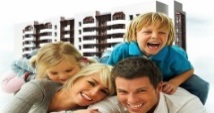     "Улучшение жилищных условий молодых семей"Исполнение по муниципальной программе составило 54 026,84 тыс. рублей или 98,9% по отношению к уточненным плановым назначениям -                              54 635,45 тыс. рублей. За отчетный финансовый год социальная выплата в виде субсидии предоставлена 43 молодым семьям города, нуждающимся в улучшении жилищных условий.Муниципальная программа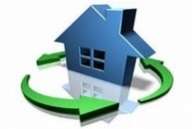 "Управление и распоряжение имуществом, находящимся в муниципальной собственностимуниципального образования город Нижневартовск, и земельными участками, находящимися в муниципальной собственности или государственная собственность на которые не разграничена"	Исполнение по муниципальной программе составило 145 979,83 тыс. рублей или 98,1% по отношению к уточненным плановым назначениям –            148 763,20 тыс. рублей.Бюджетные ассигнования в отчетном периоде в рамках программы за счет средств бюджета города направлялись на исполнение следующих основных мероприятий:Не освоены плановые назначения по расходам на управление и распоряжение имуществом, находящимся в муниципальной собственности, в связи оплатой работ по "факту" на основании актов выполненных работ.Исполнение по видам расходов бюджетов бюджетной системы Российской Федерации сложилось следующим образом.В расходах программы 37,5% (54 745,77 тыс. рублей) занимают капитальные вложения в объекты государственной (муниципальной) собственности, в рамках реализации которых в отчетном году были приобретены 16 жилых помещений в целях переселения граждан из жилых помещений, предоставленных по договорам социального найма, договорам найма специализированного жилого помещения, расположенных на застроенной территории квартала "Прибрежный 3.1" в отношении которой принято решение о развитии.Расходы, связанные с содержанием объектов муниципальной собственности, управлением и распоряжением имуществом, находящимся в муниципальной собственности, управлением и распоряжением земельными участками, находящимися в муниципальной собственности или государственная собственность на которые не разграничена, составили            48 337,26 тыс. рублей. Данный объем бюджетных ассигнований был направлен на:- выполнение работ по оценке рыночной стоимости 509 объектов муниципальной собственности и бесхозяйных объектов – 526,66 тыс. рублей;- проведение работ по технической инвентаризации 84 объектов муниципальной собственности (с изготовлением технической документации) – 424,05 тыс. рублей;- услуги по определению размера первого арендного платежа и (или) ежегодной арендной платы 67 земельных участков – 58,23 тыс. рублей;- оплату взносов на капитальный ремонт общего имущества в многоквартирных домах за квартиры и нежилые помещения, находящиеся в муниципальной собственности – 28 562,21 тыс. рублей;- оплату расходов за коммунальные услуги, содержание имущества, охраны объектов муниципальной казны – 13 745,31 тыс. рублей;- оплату транспортного налога за 84 транспортных средства, находящихся в муниципальной собственности и переданных в аренду – 1 886,73 тыс. рублей;- исполнение в установленном бюджетным законодательством порядке судебных актов - 3 134,07 тыс. рублей.Также, за счет средств программы осуществлялось обеспечение деятельности муниципального казенного учреждения "Нижневартовский кадастровый центр", расходы на его содержание составили 42 896,80 тыс. рублей. Среднесписочная численность работников муниципального учреждения за 2022 год - 23 человека, объем расходов на оплату труда –                     26 936,43 тыс. рублей.Муниципальная программа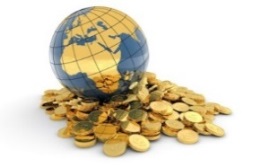 "Управление муниципальными финансамив городе Нижневартовске"Исполнение по муниципальной программе составило 91 982,66 тыс. рублей или 98,1% по отношению к уточненным плановым назначениям –            93 805,38 тыс. рублей.Бюджетные ассигнования в отчетном периоде в рамках программы за счет средств бюджета города направлялись на исполнение следующих основных мероприятий:Сложившийся уровень исполнения по мероприятиям программы обусловлен невостребованным объемом бюджетных ассигнований по расходам:на реализацию управленческих функций департамента финансов администрации города, а именно на единовременную поощрительную выплату при назначении пенсии за выслугу лет муниципальным служащим, ввиду отсутствия заявлений в запланированном количестве; на выплату агентского вознаграждения, в связи с недопоступлением в полном объеме средств от предоставленных ранее за счет средств бюджета города ссуд для приобретения благоустроенного жилья в городе Нижневартовске при сносе ветхого и аварийного жилья в рамках целевой программы "Жилище", утвержденной решением Думы города от 17.09.1997 №89.Исполнение по видам расходов бюджетов бюджетной системы Российской Федерации сложилось следующим образом.Основной объем в программе занимают расходы на обеспечение деятельности 45 штатных единиц департамента финансов администрации города в сумме 91 979,98 тыс. рублей, которые были израсходованы на оплату труда и начисления на выплаты по оплате труда, социальное обеспечение и иные выплаты персоналу.Также, в рамках программы осуществлялось исполнение обязательств по выплате вознаграждений банку по агентскому договору от 08.05.2007 №189-СД-2007 за выполнение операций по учету и приему платежей и возврату средств бюджета города, выделенных физическим лицам для приобретения благоустроенного жилья в городе Нижневартовске в связи со сносом ветхого и аварийного жилья.Муниципальная программа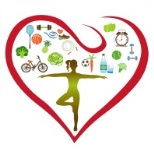 "Комплексные меры по пропаганде здорового образа жизни (профилактика наркомании, токсикомании, алкоголизма)в городе Нижневартовске"Исполнение по муниципальной программе составило 3 021,88 тыс. рублей или 99,9% по отношению к уточненным плановым назначениям - 3 024,00 тыс. рублей.Бюджетные ассигнования в отчетном периоде в рамках программы направлялись на исполнение следующих основных мероприятий:Исполнение по видам расходов бюджетов бюджетной системы Российской Федерации сложилось следующим образом.В рамках программы реализованы следующие мероприятия:проведены фестивали, форумы, выставки-конкурсы, развивающие занятия, физкультурные мероприятия, городские слеты, игровые программы, направленные на формирование у детей, подростков и молодежи навыков активного и здорового образа;приобретены и внедрены психолого-диагностические программы "Психология в школе" по работе с семьей, детьми и подростками, в том числе из "группы риска";организовано техническое сопровождение тематического сайта в сети Интернет "Жизнь вне зависимости";изготовлены и распространены среди наркозависимых лиц памятки (буклеты), изготовлены социальные видеоролики, рассчитанные на детскую, юношескую аудиторию по профилактике потребления несовершеннолетними никотинсодержащей продукции с применением современных курительных устройств;приобретено игровое оборудование, инвентарь для подростковых (молодежных) клубов по месту жительства;проведено социологическое исследование "Проблемы наркотизации молодежи города Нижневартовска";распространены в социальной сети "ВКонтакте" видеоролики, направленные на антинаркотическую пропаганду, размещен баннер антинаркотической направленности в городе Нижневартовске;проведен конкурс по разработке проектов (программ) в сфере профилактики наркомании, пропаганды здорового образа жизни. Победителям конкурса предоставлены субсидии и гранты в форме субсидий на реализацию проектов в сфере профилактики наркомании, пропаганды здорового образа жизни. Муниципальная программа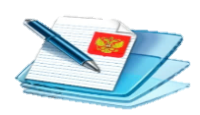 "Комплекс мероприятий по профилактике правонарушений в городе Нижневартовске"Исполнение по муниципальной программе составило 11 499,50 тыс. рублей или 99,9% по отношению к уточненным плановым назначениям –         11 510,73 тыс. рублей.            Бюджетные ассигнования в отчетном периоде в рамках программы направлялись на исполнение следующих основных мероприятий:Исполнение по видам расходов бюджетов бюджетной системы Российской Федерации сложилось следующим образом.Весомую часть в расходах программы 66,4% составляют расходы на выплаты персоналу в рамках осуществления отдельных государственных полномочий по созданию административных комиссий и определению перечня должностных лиц органов местного самоуправления, уполномоченных составлять протоколы об административных правонарушениях, предусмотренных пунктом 2 статьи 48 Закона Ханты-Мансийского автономного округа – Югры от 11 июня 2010 года №102-оз "Об административных правонарушениях" и на материальное стимулирование в виде денежных выплат дружинникам по охране общественного порядка на территории города Нижневартовска.С целью профилактики безнадзорности и правонарушений, совершенствования информационного и методического обеспечения профилактики правонарушений и безопасности дорожного движения в образовательных организациях в рамках программы:- проведены профилактические мероприятия с участием детей и их родителей, а именно:беседы по правилам безопасного поведения на улицах и дорогах, преимуществах использования детьми-пешеходами световозвращающих элементов на одежде и ранцах; мероприятия при непосредственном участии родительских патрулей и детей отрядов юных инспекторов движения, направленные на привлечения внимания родителей (законных представителей) к безопасности юных пассажиров;акции: "Дети Югры за кресло", "По дорогам Югры, соблюдая правила", "Весенний вектор безопасности", конкурс рисунков "Мой папа и Я за безопасные дороги", "безОПАСНЫЙдвор", в рамках которой совместно с представителями родительской общественности проведена информационно-разъяснительная работа о правилах безопасности дорожного движения;соревнования "Безопасное колесо". В соревнованиях приняли участие 120 обучающихся из 30 общеобразовательных организаций;конкурс "Наш друг светофор". Участниками стали 43 педагогических работника из 7 общеобразовательных и 15 дошкольных образовательных организаций;семинар по вопросам профилактики противоправных и антиобщественных действий среди несовершеннолетних на тему "Современные подходы в профилактике противоправных действий в отношении несовершеннолетних и защите их прав" (70 человек);семинар по вопросам профилактики вовлечения детей и подростков в неформальные группы деструктивной направленности (70 человек);- осуществлена закупка канцелярских товаров, наградного материала для организации и проведения конкурса "Правопорядок и мы";- укреплена материально-техническая база образовательных учреждений по направлению безопасности дорожного движения (светоотражающие элементы (брелоки, наклейки), жилеты, ветровки, мешки и другие).Муниципальная программа 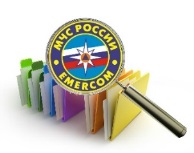 "Укрепление пожарной безопасности, защита населения и территории города Нижневартовска от чрезвычайных ситуаций природного и техногенного характера, мероприятия по гражданской обороне и обеспечения безопасности людей на водных объектах"Исполнение по муниципальной программе составило 205 283,60 тыс. рублей или 98,4% по отношению к уточненным плановым назначениям -        208 612,32 тыс. рублей.Бюджетные ассигнования в отчетном периоде в рамках программы направлялись на исполнение следующих основных мероприятий:Не освоены плановые назначения по расходам на снижение рисков и смягчение последствий чрезвычайных ситуаций природного и техногенного характера на территории города Нижневартовска, в связи с неисполнением обязательств арендодателя по договору аренды, заключенному на хранение резервов материальных ресурсов (запасов) города Нижневартовска. Исполнение по видам расходов бюджетов бюджетной системы Российской Федерации сложилось следующим образом.Весомую часть 87,9% (180 518,64 тыс. рублей) в расходах программы составляют расходы на обеспечение деятельности муниципального казенного учреждения города Нижневартовска "Управление по делам гражданской обороны и чрезвычайным ситуациям" (далее – Учреждение), из них:125 976,56 тыс. рублей - оплата труда работников (среднесписочная численность работников Учреждения за 2022 год составила 88 человек); 53 834,94 тыс. рублей - расходы на закупку Учреждением товаров, работ, услуг;533,77 тыс. рублей - оплата налога на имущество, земельного и транспортного налогов;173,37 тыс. рублей - социальное обеспечение и иные выплаты работникам Учреждения. Также в отчетном году в рамках программы выполнены:работы по обустройству разворотных площадок с источниками наружного противопожарного водоснабжения для круглогодичного забора воды при тушении пожаров на территории города Нижневартовска, объем затрат составил 17 035,10 тыс. рублей;первоочередные мероприятия по обеспечению пожарной безопасности на объектах образования, культуры, физической культуры и спорта, объем затрат - 7 729,86 тыс. рублей.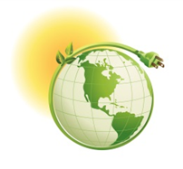 Муниципальная программа              "Энергосбережение и повышение энергетической эффективности            в муниципальном образовании город Нижневартовск"Исполнение по муниципальной программе составило 8 161,30 тыс. рублей или 100,0% по отношению к уточненным плановым назначениям -                     8 161,30 тыс. рублей. Бюджетные ассигнования в отчетном периоде в рамках программы направлялись на исполнение следующих основных мероприятий:Исполнение по видам расходов бюджетов бюджетной системы Российской Федерации сложилось следующим образом.Основную долю в расходах программы 97,3% (7 940 тыс. рублей) составили субсидии на иные цели, предоставленные муниципальным бюджетным и автономным учреждениям, подведомственным департаменту образования, департаменту по социальной политике и департаменту жилищно-коммунального хозяйства администрации города Нижневартовска, за счет которых были проведены мероприятия в области энергосбережения и повышения энергетической эффективности объектов образования, физической культуры и спорта, а также систем уличного освещения объектов муниципальной собственности. Расходы на закупку товаров, работ и услуг (замену и установку приборов учета используемых энергетических ресурсов) составили 2,7% или                221,30 тыс. рублей.Муниципальная программа 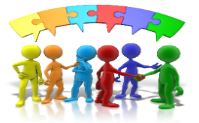 "Развитие гражданского общества вгороде Нижневартовске"Исполнение по муниципальной программе составило 12 346,55 тыс. рублей или 100% по отношению к уточненным плановым назначениям -                 12 346,66 тыс. рублей. Бюджетные ассигнования в отчетном периоде в рамках программы направлялись на исполнение следующих основных мероприятий: Исполнение по видам расходов бюджетов бюджетной системы Российской Федерации сложилось следующим образом. За счет средств программы предоставлена финансовая поддержка социально ориентированным некоммерческим организациям в сумме                         10 153,94 тыс. рублей, в том числе:9 153,94 тыс. рублей на решение социальных проблем и развитие гражданского общества в виде гранта главы города Нижневартовска                                           39 социально ориентированным некоммерческим организациям;1 000,00 тыс. рублей на реализацию проектов "Спорт без границ", "Территория радости" 2 территориально общественным самоуправлениям города Нижневартовска.Кроме того, в рамках программы:- организованы и проведены:традиционные фестивали художественного творчества "Мозаика души", "Солнце для всех", праздничные гостиные, посвященные Международному дню глухих, Международному дню инвалида и другие мероприятия для жителей города, в том числе отдельных категорий граждан;мероприятия по подготовке, переподготовке и повышению квалификации работников и добровольцев социально ориентированных некоммерческих организаций;- размещены в средствах массовой информации информационные материалы, направленные на поддержку деятельности социально ориентированных некоммерческих организаций;- изготовлены и выпущены в телевизионный эфир ООО "Телерадиокомпании Самотлор" программы о работе некоммерческих организаций города.Муниципальная программа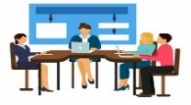 "Развитие муниципальной службы в администрациигорода Нижневартовска"Исполнение по муниципальной программе составило 497,72 тыс. рублей или 99,5% по отношению к уточненным плановым назначениям – 500,00 тыс.           рублей.Бюджетные ассигнования в отчетном периоде в рамках программы направлялись на исполнение следующих основных мероприятий:Направленный на реализацию основных мероприятий программы объем бюджетных ассигнований позволил получить 95-ти муниципальным служащим администрации города дополнительное профессиональное образование, обеспечить проведение семинаров и тренингов, в которых приняли участие 25 муниципальных служащих администрации города.Муниципальная программа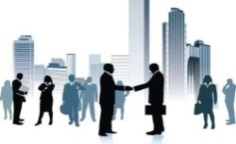 "Развитие малого и среднего предпринимательствана территории города Нижневартовска"Исполнение по муниципальной программе составило 24 111,34 тыс. рублей или 100,0% по отношению к уточненным плановым назначениям           – 24 111,44 тыс. рублей.Бюджетные ассигнования в отчетном периоде в рамках программы направлялись на исполнение следующих структурных элементов (основных мероприятий):Исполнение по видам расходов бюджетов бюджетной системы Российской Федерации сложилось следующим образом.Весомую часть в расходах программы 91,4% занимают субсидии юридическим лицам (кроме некоммерческих организаций), индивидуальным предпринимателям, физическим лицам – производителям товаров, работ, услуг.На данные цели направлено 22 049,45 тыс. рублей. Финансовая поддержка оказана в виде возмещения затрат:- 23 субъектам малого и среднего предпринимательства, осуществляющим социально значимые виды деятельности и деятельность в сфере социального предпринимательства в сумме 20 549,45 тыс. рублей;- 3 субъектам малого и среднего предпринимательства в виде предоставления грантов молодым и (или) начинающим предпринимателям в сумме 1 500,00 тыс. рублей.Расходы на закупку товаров, работ и услуг для муниципальных нужд, составили 8,5%, и были направлены на:- повышение информированности граждан и субъектов малого и среднего предпринимательства о возможностях для развития бизнеса и о существующих мерах и программах поддержки (изданы информационные буклеты с информацией о видах поддержки для субъектов малого и среднего предпринимательства в рамках муниципальной программы в количестве  600 экземпляров, проведены 29 мероприятий для субъектов малого и среднего предпринимательства, онлайн встречи в социальных сетях, семинары, "круглые столы", вебинары, мастер-классы, видеоконференции, направленных на повышение грамотности субъектов малого и среднего бизнеса);- стимулирование выпуска конкурентоспособной продукции и обеспечения населения города широким ассортиментом товаров, формирования благоприятного общественного мнения (проведен 1 городской конкурс, 12 выставок, 2 фестиваля, 10 мероприятий, 660 устных консультаций по вопросам развития бизнеса и оказания поддержки предпринимательству).Муниципальная программа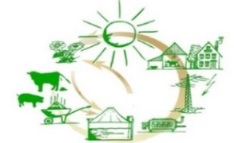 "Развитие агропромышленного комплекса на территории города Нижневартовска"Исполнение по муниципальной программе составило 148 970,20 тыс. рублей или 100,0% по отношению к уточненным плановым назначениям –              148 970,20 тыс. рублей.Бюджетные ассигнования в отчетном периоде в рамках программы направлялись на исполнение следующих основных мероприятий:Бюджетные ассигнования в рамках программы направлены на предоставление субсидий юридическим лицам (кроме некоммерческих организаций), индивидуальным предпринимателям, физическим лицам – производителям товаров, работ, услуг для создания благоприятных условий для устойчивого развития сельского хозяйства и рыбной отрасли города, повышения конкурентоспособности продукции, произведенной предприятиями агропромышленного комплекса города. В отчетном финансовом году сельскохозяйственное производство осуществлялось 22 предприятиями, в том числе: 3 сельскохозяйственными, 2 рыбодобывающими, 2 рыбоперерабатывающими, 3 организациями, имеющими подсобные хозяйства сельскохозяйственного направления, 9 крестьянскими (фермерскими) хозяйствами, 3 индивидуальными предпринимателями.Муниципальная программа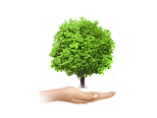 "Оздоровление экологической обстановки в городе Нижневартовске"Исполнение по муниципальной программе составило 234 041,21 тыс. рублей или 96,5% по отношению к уточненным плановым назначениям –          242 408,60 тыс. рублей.Бюджетные ассигнования в отчетном периоде в рамках программы направлялись на исполнение следующих структурных элементов (основных мероприятий):Не освоены плановые назначения по расходам на создание условий для обеспечения эффективной деятельности муниципального бюджетного учреждения "Управление лесопаркового хозяйства города Нижневартовска", что обусловлено оплатой по фактическим расходам и сезонностью выполнения работ.Исполнение по видам расходов бюджетов бюджетной системы Российской Федерации сложилось следующим образом.Весомую часть в расходах программы 75,2% или 176 086,27 тыс. рублей занимают расходы на выполнение работ по рекультивации полигона по утилизации и захоронению отходов производства и потребления города Нижневартовска в рамках реализации регионального проекта "Чистая страна".Субсидии, предоставленные муниципальному бюджетному учреждению "Управление лесопаркового хозяйства города Нижневартовска" (далее – учреждение), занимают 20,0% в расходах программы, их них 13,8% (32 252,55 тыс. рублей) - субсидия на финансовое обеспечение выполнения муниципального задания по оказанию муниципальных услуг (выполнению работ). Предоставление муниципальных услуг (выполнение работ) в сфере экологии по данной программе осуществлялось численностью учреждения 15 человек. Объем расходов на оплату труда составил 16 930,67 тыс. рублей.Субсидия на иные цели составила 6,2% (14 666,80 тыс. рублей), которая направлена на приобретение основных средств, оказание услуг по ликвидации мест несанкционированного размещения отходов на земельных участках города, проведение мероприятия по подведению итогов XIX Международной экологической акции "Спасти и сохранить", оказание услуг по лабораторным исследованиям и контролю качества природной и сточной воды, создание и содержание мест (площадок) накопления твердых коммунальных отходов, компенсацию расходов на оплату стоимости проезда и провоза багажа к месту использования отпуска и обратно работников учреждения и неработающих членов их семей.На закупку товаров, работ и услуг для обеспечения соблюдения требований законодательства в области охраны окружающей среды, в том числе в сфере обращения с отходами направлено 10 813,89 тыс. рублей, в том числе на: - оказание услуг по ликвидации мест несанкционированного размещения отходов на территории города Нижневартовска, в сумме 10 706,69 тыс. рублей;- оказание услуг по производству, трансляции в телевизионном эфире материалов (видеороликов) по экологическому просвещению населения, в сумме 107,20 тыс. рублей.На осуществление отдельных государственных полномочий Ханты-Мансийского автономного округа – Югры в сфере обращения с твердыми коммунальными отходами (администрирование) бюджетные ассигнования направлены на выплаты персоналу, в сумме 221,70 тыс. рублей.Муниципальная программа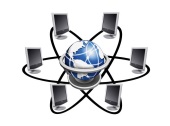 "Электронный Нижневартовск"Исполнение по муниципальной программе составило 34 228,10 тыс. рублей или 99,8% по отношению к уточненным плановым назначениям -                34 283,00 тыс. рублей. Бюджетные ассигнования в отчетном периоде в рамках программы направлялись на исполнение следующих основных мероприятий:Исполнение по видам расходов бюджетов бюджетной системы Российской Федерации сложилось следующим образом.Весомую часть в расходах программы 99,2% занимают расходы на материально-техническое обеспечение органов местного самоуправления в области информационно-коммуникационных технологий. На данные цели направлено 33 938,10 тыс. рублей.Бюджетные ассигнования в объеме 290,00 тыс. рублей направлены на модернизацию инфраструктуры для развития информационного общества для    6 автоматизированных рабочих мест в центрах общего доступа в муниципальном бюджетном учреждении "Библиотечно-информационная система".Муниципальная программа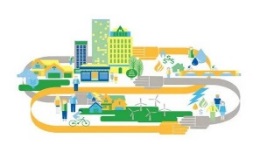 "Материально-техническое и организационноеобеспечение деятельности органов местного самоуправлениягорода Нижневартовска"Исполнение по муниципальной программе составило 416 859,16 тыс. рублей или 96,9% по отношению к уточненным плановым назначениям –            430 380,00 тыс. рублей.Бюджетные ассигнования в отчетном периоде в рамках программы направлялись на исполнение следующих основных мероприятий:Не освоены плановые назначения по расходам на выполнение отдельных государственных полномочий, переданных органам местного самоуправления за счет средств бюджета автономного округа, в связи с оплатой работ по "факту" на основании актов выполненных работ.Исполнение по видам расходов бюджетов бюджетной системы Российской Федерации сложилось следующим образом.Расходы в рамках программы по обеспечению деятельности органов местного самоуправления города Нижневартовска осуществлялись муниципальным казенным учреждением "Управление материально-технического обеспечения деятельности органов местного самоуправления города Нижневартовска" (далее – Учреждение). Весомую часть в расходах программы 68,6% занимают расходы на выплаты работникам Учреждения и их социальное обеспечение                     (286 023,36 тыс. рублей). Среднесписочная численность работников Учреждения за 2022 год – 186 человек. Объем расходов на оплату труда –       209 632,84 тыс. рублей.На закупку товаров, работ и услуг для обеспечения деятельности органов местного самоуправления израсходовано 126 153,11 тыс. рублей.Расходы на уплату налогов, сборов и иных платежей составили 4 682,69 тыс. рублей.Муниципальная программа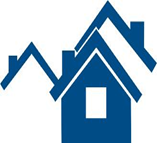 "Обеспечение доступным и комфортным жильем жителей города Нижневартовска"Исполнение по муниципальной программе составило 353 401,76 тыс. рублей или 93,8% по отношению к уточненным плановым назначениям -                376 903,10 тыс. рублей.Бюджетные ассигнования в отчетном периоде в рамках программы направлялись на исполнение следующих основных мероприятий:Не освоены плановые назначения по расходам на приобретение жилья в целях переселения граждан из жилых домов, признанных аварийными, для обеспечения жильем граждан, состоящих на учете для его получения на условиях социального найма, формирования маневренного жилищного фонда, переселения граждан из жилых домов, находящихся в зонах затопления, подтопления, создание наемных домов социального использования и осуществление выплат гражданам, в чьей собственности находятся жилые помещения, входящие в аварийный жилищный фонд, возмещения за изымаемые жилые помещения, в связи с отказом получения собственниками жилых помещений (квартир) сумм возмещения за изымаемые жилые помещения (квартиры) и оспаривания их в судебном порядке, судебные разбирательства перенесены на рассмотрение на 2023 год.Исполнение по видам расходов бюджетов бюджетной системы Российской Федерации сложилось следующим образом.Весомую часть в расходах программы 92,7% занимают капитальные вложения в объекты государственной (муниципальной) собственности. На осуществление капитальных вложений на приобретение объектов недвижимого имущества в муниципальную собственность направлено 327 726,53 тыс. рублей для приобретения квартир в целях переселения граждан из аварийного жилищного фонда.Данные бюджетные ассигнования в рамках муниципальной программы позволили приобрести 83 квартиры, из них 60 квартир для переселения граждан из аварийного жилищного фонда, 2 квартиры на условиях договоров социального найма граждан, состоявшим на учете в качестве нуждающихся в улучшении жилищных условий, 21 квартиру, отнесенную к маневренному жилищному фонду.На выплаты гражданам, в чьей собственности находятся жилые помещения, входящие в аварийный жилищный фонд, возмещения за изымаемые жилые помещения направлено 10 542,00 тыс. рублей. Выплата предоставлена 5 семьям (8 человек).На социальные выплаты гражданам в виде предоставления субсидий гражданам, являющимся собственниками жилых домов, находящихся в зоне затопления, подтопления направлено 6 132,45 тыс. рублей. Субсидия предоставлена 2 семьям (6 человек).На закупку товаров, работ и услуг для обеспечения муниципальных нужд направлено 9 000,78 тыс. рублей, в том числе на: - оплату услуг по сносу 19 жилых домов признанных непригодными для проживания, в сумме 8 557,68 тыс. рублей;- оплату услуг по обследованию 7 жилых домов признанных непригодными для проживания, в сумме 443,10 тыс. рублей.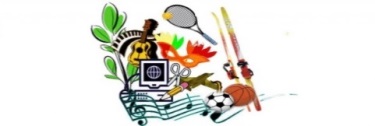 Муниципальная программа"Развитие социальной сферы города Нижневартовска"Исполнение по муниципальной программе составило 2 344 177,59 тыс. рублей или 99,4% по отношению к уточненным плановым назначениям -                        2 359 071,05 тыс. рублей.Бюджетные ассигнования в отчетном периоде в рамках программы направлялись на исполнение следующих структурных элементов (основных мероприятий):Исполнение по видам расходов бюджетов бюджетной системы Российской Федерации сложилось следующим образом.Субсидии бюджетным, автономным учреждениям и иным некоммерческим организациям в расходах программы составляют 95,2% или             2 231 623,91 тыс. рублей, из них: Субсидии муниципальным бюджетным и автономным учреждениям 94,6% или 2 218 355,25 тыс. рублей, предоставленные:- на финансовое обеспечение выполнения муниципального задания по оказанию муниципальных услуг (выполнению работ) в сумме 2 128 532,83 тыс. рублей. Предоставление муниципальных услуг (выполнение работ) в сферах культуры, физической культуры и спорта по данной программе осуществляли 14 муниципальных учреждений, в том числе 9 автономных и 5 бюджетных. Среднесписочная численность работников муниципальных учреждений за 2022 год составила 1 740 человек. Объем расходов на оплату труда – 1 380 878,90 тыс. рублей;- на иные цели в сумме 89 822,42 тыс. рублей, основные направления следующие:компенсация оплаты стоимости проезда и провоза багажа к месту использования отпуска и обратно работников муниципальных организаций, а также членов их семей - 26 415,22 тыс. рублей;обустройство спортивных площадок в микрорайонах города - 13 988,24 тыс. рублей;выплаты социального характера работникам учреждений, установленные муниципальными правовыми актами - 8 456,45 тыс. рублей;текущий и капитальный ремонты - 7 416,29 тыс. рублей;приобретение основных средств - 8 934,63 тыс. рублей;переоснащение муниципальной библиотеки №5 по модельному стандарту в рамках реализации регионального проекта "Культурная среда" -  5 000,00 тыс. рублей;приобретение спортивного оборудования и инвентаря для культивируемых базовых олимпийских видов спорта, таких, как волейбол, биатлон, лыжные гонки, спортивная борьба, бокс, дзюдо, тхэквондо, легкая атлетика, плавание в рамках реализации регионального проекта "Спорт – норма жизни" - 4 850,76 тыс. рублей;выполнение работ по обустройству гостевой стоянки для спортивного комплекса "Самотлор" - 3 457,50 тыс. рублей. Субсидии иным некоммерческим организациям 0,6% или 13 268,66 тыс. рублей. В рамках данных расходов осуществлялось предоставление субсидий на финансовое обеспечение затрат по:организации и проведению культурно-массовых мероприятий (организованы и проведены мероприятия в рамках фестиваля искусств, труда и спорта "Самотлорские ночи – 2022");организации и проведению официальных спортивных, физкультурных (физкультурно-оздоровительных) мероприятий, спортивно-оздоровительной работы по развитию физической культуры и спорта среди различных групп населения (организованы и проведены физкультурно-оздоровительные мероприятия "Фестиваль этноспорта "Зов предков" и физкультурного мероприятия "Сила Самотлора");созданию экспозиций (выставок) музеев, организации выездных выставок (организованы городская выставка "Я вырос вместе с городом" и выездная выставка в г. Ханты-Мансийск для участия в ежегодном туристском форуме "ЮграТур 2022"); организации экскурсионных программ (разработана и организована экскурсионная программа по городу Нижневартовску);оказанию туристско-информационных услуг (поддержка работы туристско-информационного центра города Нижневартовска и продвижение туристского потенциала города в социальных сетях);проведению мероприятий, направленных на презентацию туристского потенциала города Нижневартовска (в рамках фестиваля искусств, труда и спорта "Самотлорские ночи – 2022" организована выставка декоративно - прикладного искусства "Город мастеров").Также в рамках данной программы реализовывались управленческие функции департаментом по социальной политике администрации города Нижневартовска. Управление осуществлялось 50 штатными единицами департамента по социальной политике администрации города Нижневартовска, средства направлены на оплату труда и начисления на выплаты по оплате труда, социальное обеспечение. Объем средств, направленный в рамках программы на организацию отдыха и оздоровление детей, составляет 0,5% (12 639,23 тыс. рублей) от расходов программы. Данные средства позволили обеспечить отдых 1 160 детей в каникулярное время в 14 лагерях, организованных на базе муниципальных учреждений культуры и физкультуры и спорта.  Муниципальная программа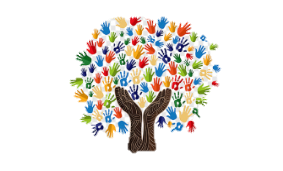       "Укрепление межнационального и межконфессионального   согласия, профилактика экстремизма и терроризмав городе Нижневартовске"Исполнение по муниципальной программе составило 7 474,51 тыс. рублей или 99,9% по отношению к уточненным плановым назначениям - 7 481,37 тыс. рублей.Бюджетные ассигнования в отчетном периоде в рамках программы направлялись на исполнение следующих основных мероприятий:Исполнение по видам расходов бюджетов бюджетной системы Российской Федерации сложилось следующим образом.В рамках программы реализованы следующие мероприятия:проведены фестивали, форумы, конкурсы, музыкальные проекты, выставки, городские праздники, викторины, направленные на укрепление межнационального и межконфессионального согласия, сохранение этнокультурного многообразия, популяризацию и поддержку родных языков народов России, адаптацию мигрантов;изготовлены и размещены на рекламных конструкциях баннеры, осуществлен прокат в телевизионном эфире видеороликов по социокультурной интеграции и адаптации мигрантов, сохранению гражданского согласия                в обществе;изготовлены буклеты с информацией для населения по профилактике экстремизма и терроризма;проведены семинары по профилактике экстремизма и терроризма для специалистов администрации города, учреждений культуры, спорта, образования и молодежной политики;организован и проведен конкурс "Лучший киберволонтер".Кроме того, в целях повышения уровня антитеррористической защищенности муниципальных объектов:- выполнены следующие работы:монтаж системы охранной сигнализации помещений муниципального бюджетного учреждения "Дворец культуры "Октябрь";монтаж системы контроля и управления доступом в здании муниципального бюджетного образовательного учреждения "Средняя школа №2 имени Е.И. Куропаткина" и физкультурно-спортивном комплексе "Арена";оснащение помещений военного комиссариата города Нижневартовска и Нижневартовского района системой видеонаблюдения, контроля и управления доступом, экстренного вызова;- приобретено оборудование для систем видеонаблюдения в спортивно – оздоровительный комплекс "Олимпия", спортивный комплекс "Нефтяник", зал бокса "Ринг Югры", муниципальное бюджетное учреждение "Дворец Искусств", центральную городскую библиотеку им. М.К. Анисимовой и на территорию базы отдыха "Татра".Муниципальная программа 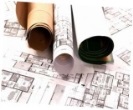 "Развитие градостроительной деятельности и жилищного строительства в городе Нижневартовске"Исполнение по муниципальной программе составило 32 421,75 тыс. рублей или 97,3% по отношению к уточненным плановым назначениям -                 33 334,30 тыс. рублей.Бюджетные ассигнования в отчетном периоде в рамках программы направлялись на исполнение следующих основных мероприятий:Не освоены плановые назначения по расходам на разработку и корректировку документов территориального планирования, правил землепользования и застройки, местных нормативов градостроительного проектирования в связи с экономией, сложившейся по результатам проведения конкурентных процедур закупок.За счет бюджетных ассигнований, предусмотренных программой, выполнены следующие работы: - проведена научно-исследовательская работа "Цифровая информационная модель управления развитием территории города Нижневартовска"; - по отсыпке земельных участков (искусственное повышение рельефа (отсыпка) территории) в микрорайоне 3П города Нижневартовска, с целью дальнейшего формирования и предоставления льготным категориям граждан для индивидуального жилищного строительства общей площадью 31 900 кв. м.Муниципальная программа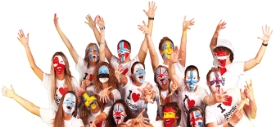 "Молодежь Нижневартовска"Исполнение по муниципальной программе составило 126 783,64 тыс. рублей или 99,6% по отношению к уточненным плановым назначениям -             127 283,64 тыс. рублей.Бюджетные ассигнования в отчетном периоде в рамках программы направлялись на исполнение следующих основных мероприятий:Не освоены плановые назначения по расходам на мероприятия по вовлечению детей и молодежи в социально активную деятельность в связи с переносом сроков реализации проекта "Ярче город" на 2023 год.Исполнение по видам расходов бюджетов бюджетной системы Российской Федерации сложилось следующим образом.Основную долю расходов программы 99,1% (125 634,20 тыс. рублей) составляют предоставленные из бюджета города субсидии бюджетным и автономным учреждениям, из них: Субсидии муниципальному автономному учреждению города Нижневартовска "Молодежный центр":- на финансовое обеспечение выполнения муниципального задания по оказанию муниципальных услуг (выполнению работ) в сумме 105 333,87 тыс. рублей. Предоставление муниципальных услуг (выполнение работ) осуществлялось численностью учреждения 77 человек. Объем расходов на оплату труда составил – 66 142,37 тыс. рублей;- на иные цели в сумме 18 920,33 тыс. рублей, основные направления следующие:приобретение основных средств - 13 053,18 тыс. рублей; текущий ремонт - 3 500,00 тыс. рублей;компенсация оплаты стоимости проезда и провоза багажа к месту использования отпуска и обратно работников учреждения, а также членов их семей - 1 231,86 тыс. рублей;проведение цикла мероприятий в рамках "Молодежного кинофестиваля" - 1 000,00 тыс. рублей. Субсидии муниципальным бюджетным и автономным учреждениям сфер образования и культуры в сумме 1 380,00 тыс. рублей, которые были направлены на организацию и проведение мероприятий с детьми и молодежью на базе муниципального автономного учреждения дополнительного образования города Нижневартовска ЦДиЮТТ "Патриот", муниципальных бюджетных учреждений "Дворец искусств" и "Дворец культуры "Октябрь".Также в отчетном году за счет средств программы осуществлена выплата премии главы города студентам образовательных организаций профессионального и высшего образования города в сумме 1 149,44 тыс. рублей.Расходы бюджета городана осуществление непрограммных направлений деятельностиИсполнение по расходам на реализацию непрограммных направлений деятельности в отчетном финансовом году составило 1 156 709,74 тыс. рублей или 94,8% по отношению к уточненным плановым назначениям – 1 221 034,73 тыс. рублей.Исполнение по видам расходов бюджетов бюджетной системы Российской Федерации сложилось следующим образом.Весомую часть в расходах непрограммных направлений деятельности 84,0% занимают расходы на выплаты персоналу в целях обеспечения выполнения функций государственными (муниципальными) органами, казенными учреждениями, органами управления государственными внебюджетными фондами. На выплаты персоналу в целях обеспечения выполнения функций муниципальными органами направлено 971 449,43 тыс. рублей.Выплаты персоналу в целях обеспечения выполнения функций муниципальными органами осуществлялись главе муниципального образования, выборным должностям представительного органа муниципального образования, работникам Думы города, контрольно-счетного органа муниципального образования – счетной палате города Нижневартовска и администрации города. Среднесписочная численность работников за 2022 год составила 437 человек. Объем расходов на оплату труда – 735 108,97 тыс. рублей.В рамках непрограммных направлений деятельности бюджетные ассигнования также были направлены на:- информирование населения о деятельности органов местного самоуправления города Нижневартовска в средствах массовой информации в сумме 50 178,11 тыс. рублей, что составило 100,0% от уточненных плановых назначений – 50 182,00 тыс. рублей;- мероприятия по выполнению полномочий органов местного самоуправления (социологические исследования, ежегодный конкурс "Журналист года", награждение жителей города за деятельность, направленную на обеспечение благополучия города Нижневартовска и рост благосостояния его населения, высокое профессиональное мастерство и многолетний плодотворный труд, активное участие в общественной жизни города (единовременные денежные выплаты, приобретение полиграфической сувенирной продукции), уплата членских взносов в Ассоциацию "Совет муниципальных образований Ханты-Мансийского автономного округа – Югры" и "Союз муниципальных контрольно-счетных органов", др.) в сумме      2 701,06 тыс. рублей, что составило 92,9% от уточненных плановых назначений – 2 907,19 тыс. рублей;- предоставление субсидии на возмещение затрат, связанных с опубликованием (обнародованием) муниципальных правовых актов и иной официальной информации муниципального образования, юридическому лицу, осуществляющему производство и выпуск газеты "Варта" в сумме 14 125,30 тыс. рублей, что составило 98,6% от уточненных плановых назначений –         14 325,00 тыс. рублей;- реализацию мероприятий по снижению рисков распространения новой коронавирусной инфекции (COVID-2019) в части оплаты услуг по организации работы обсерватора, развернутого на базе гостиницы "Альберта Хаус" в сумме                      4 817,11 тыс. рублей, что составило 100,0% от уточненных плановых назначений – 4 817,11 тыс. рублей;- мероприятия, связанные с ликвидацией чрезвычайной ситуации муниципального характера, возникшей вследствие взрыва в жилом доме по адресу: улица Мира, дом 6а в сумме 6 485,97 тыс. рублей, что составило 61,0% от уточненных плановых назначений – 10 632,63 тыс. рублей;- оказание услуг по содержанию и обслуживанию пункта оповещения в рамках частичной мобилизации согласно Указу Президента Российской Федерации от 21.09.2022 №647 "Об объявлении частичной мобилизации в Российской Федерации" в сумме 873,61 тыс. рублей или 100% от уточненных плановых назначений – 873,61 тыс. рублей;- возмещение расходов, понесенных бюджетами субъектов Российской Федерации на размещение и питание граждан Российской Федерации, Украины, Донецкой Народной Республики, Луганской Народной Республики и лиц без гражданства, постоянно проживающих на территориях Украины, Донецкой Народной Республики, Луганской Народной Республики, вынужденно покинувших территории Украины, Донецкой Народной Республики, Луганской Народной Республики и прибывших на территорию Российской Федерации в экстренном массовом порядке, в пунктах временного размещения и питания, за счет средств резервного фонда Правительства Российской Федерации в сумме 18 200,98 тыс. рублей или 80,8% от уточненных плановых назначений – 22 731,15 тыс. рублей;- обеспечение исполнения полномочий Ханты-Мансийского автономного округа – Югры на организацию осуществления мероприятий по проведению дезинсекции и дератизации в сумме 1 339,86 тыс. рублей, что составило 100,0% от уточненных плановых назначений – 1 339,90 тыс. рублей;- выплату процентных платежей по муниципальным долговым обязательствам, в сумме 76 667,56 тыс. рублей, что составило 100,0% от уточненных плановых назначений – 76 667,56 тыс. рублей;- резервный фонд администрации города. В соответствии с требованиями бюджетного законодательства расходы за счет резервного фонда администрации города отражались по разделам и подразделам классификации расходов бюджетов исходя из их отраслевой и ведомственной принадлежности. Невостребованный остаток бюджетных ассигнований, предусмотренных на резервный фонд администрации города, составил 22 800,40 тыс. рублей.Низкое исполнение по отдельным направлениям обусловлено оплатой по фактическим расходам. ИСТОЧНИКИ ФИНАНСИРОВАНИЯ ДЕФИЦИТА БЮДЖЕТА ГОРОДАРешением Думы города Нижневартовска от 10.12.2021 №45 "О бюджете города Нижневартовска на 2022 год и на плановый период 2023 и 2024 годов" (с изменениями) размер дефицита бюджета города на 2022 год утвержден в сумме 775 979,36 тыс. рублей.В соответствии со статьей 96 Бюджетного кодекса Российской Федерации в состав источников внутреннего финансирования дефицита бюджета города включены:- разница между привлеченными и погашенными муниципальным образованием кредитами кредитных организаций в валюте Российской Федерации;- разница между привлеченными и погашенными муниципальным образованием в валюте Российской Федерации бюджетными кредитами, предоставленными местному бюджету другими бюджетами бюджетной системы Российской Федерации;- изменение остатков средств на счетах по учету средств местного бюджета в течение соответствующего финансового года; - иные источники внутреннего финансирования дефицита местного бюджета.При исполнении бюджета города суммарный объем по источникам финансирования дефицита бюджета города сложился в сумме 362 409,79 тыс. рублей со знаком "минус", т.е. результатом исполнения бюджета города за 2022 год является превышение доходов над расходами - профицит бюджета.Исполнение в разрезе источников финансирования дефицита бюджета сложилось следующим образом: разница между привлеченными и погашенными муниципальным образованием кредитами кредитных организаций в валюте Российской Федерации – 841 872,00 тыс. рублей со знаком "минус" (объем погашенных кредитов от кредитных организаций в валюте Российской Федерации);разница между привлеченными и погашенными муниципальным образованием в валюте Российской Федерации бюджетными кредитами, предоставленными местному бюджету другими бюджетами бюджетной системы Российской Федерации – 791 607,00 тыс. рублей со знаком "плюс" (привлечено бюджетных кредитов в сумме 1 041 872,00 тыс. рублей, погашено бюджетных кредитов на сумму 250 265,00 тыс. рублей);изменение остатков средств на счетах по учету средств бюджетов -        312 217,91 тыс. рублей со знаком "минус" (разница между остатками на начало финансового года (648 880,30 тыс. рублей) и на конец финансового года (961 098,21 тыс. рублей)). Исполнение по иным источникам внутреннего финансирования дефицитов бюджетов (возврат прочих бюджетных кредитов (ссуд), предоставленных бюджетами городских округов внутри страны (бюджетные ссуды, предоставленные для приобретения благоустроенного жилья в городе Нижневартовске при сносе ветхого и аварийного жилья в рамках целевой программы "Жилище", утвержденной решением Думы города от 17.09.1997 №89)) составило 73,12 тыс. рублей. № п/пНаименованиеСтр.1.Исполнение бюджета города Нижневартовска за 2022 год41.1.Исполнение бюджета города Нижневартовска по доходам61.1.1.Налоговые доходы61.1.2.Неналоговые доходы81.1.3.Безвозмездные поступления101.2.Исполнение бюджета города Нижневартовска по расходам111.2.1.Муниципальная программа "Развитие образования города Нижневартовска"171.2.2.Муниципальная программа "Социальная поддержка и социальная помощь для отдельных категорий граждан в городе Нижневартовске"231.2.3.Муниципальная программа "Доступная среда в городе Нижневартовске"281.2.4.Муниципальная программа "Развитие жилищно-коммунального хозяйства города Нижневартовска"301.2.5.Муниципальная программа "Содержание дорожного хозяйства, организация транспортного обслуживания и благоустройство территории города Нижневартовска"321.2.6.Муниципальная программа "Капитальное строительство и реконструкция объектов города Нижневартовска"361.2.7.Муниципальная программа "Формирование современной городской среды в муниципальном образовании город Нижневартовск"401.2.8.Муниципальная программа города Нижневартовска "Улучшение жилищных условий молодых семей"411.2.9.Муниципальная программа "Управление и распоряжение имуществом, находящимся в муниципальной собственности муниципального образования город Нижневартовск, и земельными участками, находящимися в муниципальной собственности или государственная собственность на которые не разграничена"421.2.10.Муниципальная программа "Управление муниципальными финансами в городе Нижневартовске"441.2.11.Муниципальная программа "Комплексные меры по пропаганде здорового образа жизни (профилактика наркомании, токсикомании, алкоголизма) в городе Нижневартовске"461.2.12.Муниципальная программа "Комплекс мероприятий по профилактике правонарушений в городе Нижневартовске"491.2.13.Муниципальная программа "Укрепление пожарной безопасности, защита населения и территории города Нижневартовска от чрезвычайных ситуаций природного и техногенного характера, мероприятия по гражданской обороне и обеспечению безопасности людей на водных"511.2.14.Муниципальная программа "Энергосбережение и повышение энергетической эффективности в муниципальном образовании город Нижневартовск"541.2.15.Муниципальная программа "Развитие гражданского общества в городе Нижневартовске"551.2.16.Муниципальная программа "Развитие муниципальной службы в администрации города Нижневартовска"571.2.17.Муниципальная программа "Развитие малого и среднего предпринимательства на территории города Нижневартовска"581.2.18Муниципальная программа "Развитие агропромышленного комплекса на территории города Нижневартовска"601.2.19.Муниципальная программа "Оздоровление экологической обстановки в городе Нижневартовске"621.2.20.Муниципальная программа "Электронный Нижневартовск"641.2.21.Муниципальная программа "Материально-техническое и организационное обеспечение деятельности органов местного самоуправления города Нижневартовска"661.2.22.Муниципальная программа "Обеспечение доступным и комфортным жильем жителей города Нижневартовска"671.2.23.Муниципальная программа "Развитие социальной сферы города Нижневартовска"701.2.24.Муниципальная программа "Укрепление межнационального и межконфессионального согласия, профилактика экстремизма и терроризма в городе Нижневартовске"751.2.25.Муниципальная программа "Развитие градостроительной деятельности и жилищного строительства в городе Нижневартовске"781.2.26.Муниципальная программа "Молодежь Нижневартовска"791.2.27.Расходы бюджета города на осуществление непрограммных направлений деятельности 811.2.28.Источники финансирования дефицита бюджета города84Наименование доходного источникаУточненный план, тыс. рублейИсполнено,тыс. рублейОтклонение, тыс. рублей% исполнения к плануУд. вес, %НАЛОГОВЫЕ ДОХОДЫ, в том числе:6 004 090,066 351 736,73347 646,67105,8100,0- налог на доходы физических  лиц4 016 654,004 274 630,40257 976,4 106,467,3- акцизы по подакцизным товарам (продукции), производимым на территории Российской Федерации32 378,4637 362,754 984,29115,40,6- налоги на совокупный доход1 435 344,001 472 659,7937 315,79102,623,2- налоги на имущество455 519,60493 467,3137 947,71108,37,7- государственная пошлина64 194,0073 629,049 435,04114,71,2- задолженность и перерасчеты по отмененным налогам, сборам и иным обязательным платежам0,0- 12,56- 12,560,00,0Наименование доходного источникаУточненный план, тыс. рублейИсполнено, тыс. рублейОтклонение, тыс. рублей% исполнения к плануУд. вес, %НАЛОГИ НА СОВОКУПНЫЙ ДОХОД, в том числе:1 435 344,001 472 659,7937 315,79102,6100,0- налог, взимаемый в связи с применением упрощенной системы налогообложения1 356 974,001 398 530,8041 556,8103,194,9- единый налог на вмененный доход для отдельных видов деятельности0,002 282,072 282,070,00,2- единый сельскохозяйственный налог1 286,00399,13- 886,8731,00,1- налог, взимаемый в связи с применением патентной системы налогообложения77 084,0071 447,79- 5 636,2192,74,8Наименование доходного источникаУточненный план, тыс. рублейИсполнено, тыс. рублейОтклонение, тыс. рублей% исполнения к плануУд. вес, %НАЛОГИ НА ИМУЩЕСТВО, в том числе:455 519,60493 467,3137 947,71108,3100,0- налог на имущество физических лиц126 452,00145 419,6318 967,63115,029,5- транспортный налог127 869,60138 013,7910 144,19107,927,9- земельный налог201 198,00210 033,898 835,89104,442,6Наименование доходного источникаУточненный план, тыс. рублейИсполнено, тыс. рублейОтклонение, тыс. рублей% исполнения к плануУд. вес, %НЕНАЛОГОВЫЕ ДОХОДЫ,                                  в том числе:842 617,54904 811,8162 194,27107,4100,0- доходы от использования имущества, находящегося в  государственной и муниципальной собственности678 452,49707 752,1629 299,67104,378,2- платежи при пользовании природными ресурсами16 228,202 424,83-13 803,3714,90,3- доходы от оказания платных услуг (работ) и компенсации затрат государства29 982,9534 901,664 918,71116,43,9- доходы от продажи материальных и нематериальных активов52 607,6071 722,8819 115,28136,37,9- штрафы, санкции, возмещение ущерба62 767,4984 396,5321 629,04134,59,3- прочие неналоговые доходы2 578,813 613,751 034,94140,10,4Наименование доходного источникаУточненный план, тыс. рублейИсполнено, тыс. рублейОтклонение, тыс. рублей% исполнения к плануУд. вес, %ДОХОДЫ ОТ ИСПОЛЬЗОВАНИЯ ИМУЩЕСТВА НАХОДЯЩЕГОСЯ В ГОСУДАРСТВЕННОЙ И МУНИЦИПАЛЬНОЙ СОБСТВЕННОСТИ, в том числе:678 452,49707 752,1629 299,67104,3100,0- доходы в виде дивидендов по акциям10 227,4510 227,940,49100,01,4- доходы, получаемые в виде арендной либо иной платы за передачу в возмездное пользование государственного и муниципального имущества 661 145,04689 087,9927 942,95104,397,4- прочие доходы от использования имущества и прав, находящихся в государственной и муниципальной собственности7 080,008 436,231 356,23119,21,2Наименование доходного источникаУточненный план, тыс. рублейИсполнено, тыс. рублейОтклонение, тыс. рублей% исполнения к плануУд. вес, %ДОХОДЫ ОТ ПРОДАЖИ МАТЕРИАЛЬНЫХ И НЕМАТЕРИАЛЬНЫХ АКТИВОВ, в том числе:52 607,6071 722,8819 115,28136,3100,0- доходы от продажи квартир  5 337,636 409,781 072,15120,18,9- доходы от реализации имущества, находящегося в государственной и муниципальной собственности27 159,5430 509,793 350,25112,342,6- доходы от продажи земельных участков, находящихся в государственной и муниципальной собственности20 110,4334 803,3114 692,88173,148,5Наименование доходного источникаУточненный план, тыс. рублейИсполнено, тыс. рублейОтклонение, тыс. рублей% исполнения к плануУд. вес, %БЕЗВОЗМЕЗДНЫЕ ПОСТУПЛЕНИЯ,в том числе:15 368 114,8315 312 841,60- 55 273,2399,6100,01.Безвозмездные поступления от других бюджетов бюджетной системы Российской Федерации:14 851 182,40 14 791 565,48- 59 616,9299,696,5- дотации3 067 100,003 067 100,000,00100,020,0- субсидии1 957 744,971 918 575,89- 39 169,0898,012,5- субвенции9 537 073,749 524 610,27- 12 463,4799,962,2- иные межбюджетные трансферты289 263,69281 279,32- 7 984,3797,21,82.Прочие безвозмездные поступления 533 418,96537 418,964 000,00100,83,53.Доходы бюджетов бюджетной системы Российской Федерации от возврата остатков субсидий, субвенций и иных межбюджетных трансфертов, имеющих целевое назначение, прошлых лет725,861 069,55343,69147,30,04. Возврат остатков субсидий, субвенций и иных межбюджетных трансфертов, имеющих целевое назначение, прошлых лет - 17 212,39- 17 212,390,00100,00,0НаименованиеУточненные плановые назначения, тыс. рублейИсполнение, тыс. рублейМуниципальные программы – всего, в том числе:21 769 767,0621 050 270,61за счет средств бюджета города10 180 982,179 528 429,26за счет средств бюджетов других уровней11 588 784,8911 521 841,35Непрограммные направления деятельности – всего, в том числе:1 221 034,731 156 709,74за счет средств бюджета города1 025 737,22976 053,92за счет средств бюджетов других уровней195 297,51180 655,82НаименованиеИсполнение, тыс. рублейРасходы на реализацию муниципальных программ – всего, в том числе по направлениям:21 050 270,611. Социальное направление:15 301 225,40муниципальная программа "Развитие образования города Нижневартовска"12 115 174,39муниципальная программа "Развитие социальной сферы города Нижневартовска"2 344 177,59муниципальная программа "Молодежь Нижневартовска"126 783,64муниципальная программа "Социальная поддержка и социальная помощь для отдельных категорий граждан в городе Нижневартовске"401 197,54муниципальная программа "Доступная среда в городе Нижневартовске"15 181,41муниципальная программа "Развитие гражданского общества в городе Нижневартовске"12 346,55муниципальная программа "Капитальное строительство и реконструкция объектов города Нижневартовска" (в части проектирования и строительства объектов образования, физической культуры)286 364,282. Обеспечение благоприятных условий проживания:4 416 934,20муниципальная программа "Развитие жилищно-коммунального хозяйства города Нижневартовска"212 174,96муниципальная программа "Содержание дорожного хозяйства, организация транспортного обслуживания и благоустройство территории города Нижневартовска"2 390 263,76муниципальная программа города Нижневартовска "Улучшение жилищных условий молодых семей"54 026,84муниципальная программа "Обеспечение доступным и комфортным жильем жителей города Нижневартовска"353 401,76муниципальная программа "Формирование современной городской среды в муниципальном образовании город Нижневартовск"266 252,57муниципальная программа "Капитальное строительство и реконструкция объектов города Нижневартовска" (в части проектирования и строительства систем инженерной инфраструктуры для жилищного строительства, автомобильных дорог, создания муниципального питомника)1 108 392,56муниципальная программа "Развитие градостроительной деятельности и жилищного строительства в  городе Нижневартовске"32 421,753. Развитие отраслей экономики:173 081,54муниципальная программа "Развитие агропромышленного комплекса на территории города Нижневартовска"148 970,20муниципальная программа "Развитие малого и среднего предпринимательства на территории города Нижневартовска"24 111,344. Обеспечение безопасных условий жизнедеятельности:461 320,70муниципальная программа "Комплексные меры по пропаганде здорового образа жизни (профилактика наркомании, токсикомании, алкоголизма) в городе Нижневартовске"3 021,88муниципальная программа "Укрепление межнационального и межконфессионального согласия, профилактика экстремизма и терроризма в городе Нижневартовске" 7 474,51муниципальная программа "Комплекс мероприятий по профилактике правонарушений в городе Нижневартовске"11 499,50муниципальная программа "Укрепление пожарной безопасности, защита населения и территории города Нижневартовска от чрезвычайных ситуаций природного и техногенного характера, мероприятия по гражданской обороне и обеспечению безопасности людей на водных объектах"205 283,60муниципальная программа "Оздоровление экологической обстановки в городе Нижневартовске"234 041,215. Иные направления: 697 708,77муниципальная программа "Управление и распоряжение имуществом, находящимся в муниципальной собственности муниципального образования город Нижневартовск, и земельными участками, находящимися в муниципальной собственности или государственная собственность на которые не разграничена"145 979,83муниципальная программа "Управление муниципальными финансами в городе Нижневартовске"91 982,66муниципальная программа "Энергосбережение и повышение энергетической эффективности в муниципальном образовании город Нижневартовск"8 161,30муниципальная программа "Развитие муниципальной службы в администрации города Нижневартовска"497,72муниципальная программа "Электронный Нижневартовск"34 228,10муниципальная программа "Материально-техническое и организационное обеспечение деятельности органов местного самоуправления города Нижневартовска"416 859,16Главный распорядительсредств бюджета городаУточненные плановые назначения, тыс. рублейИсполнение, тыс. рублей% исполненияДума города Нижневартовска72 759,2872 710,1999,9Контрольно-счетный орган муниципального образования - счетная палата города Нижневартовска47 373,0947 240,6899,7администрация города Нижневартовска5 100 387,634 462 018,3687,5департамент жилищно-коммунального хозяйства администрации города Нижневартовска2 990 154,952 928 959,6098,0департамент образования администрации города Нижневартовска12 183 964,9012 142 255,1399,7департамент по социальной политике администрации города Нижневартовска2 479 554,622 461 813,7399,3департамент финансов администрации города Нижневартовска116 607,3291 982,6678,9Всего расходов:22 990 801,7922 206 980,3596,6НаименованиеИсполнение,тыс. рублейУдельный вес в общих расходах, %123Производственная сфера - всего, в том числе:4 858 454,1821,9Национальная экономика3 397 137,6015,3Жилищно-коммунальное хозяйство1 270 191,595,7Охрана окружающей среды191 124,990,9Социальная сфера - всего, в том числе:15 480 588,8769,7Образование12 785 291,4957,6Культура, кинематография810 293,503,7Здравоохранение1 339,860,0Социальная политика720 725,083,2Физическая культура и спорт1 162 938,945,2Прочие расходы - всего, в том числе:1 867 937,308,4Общегосударственные вопросы1 523 355,866,9Национальная оборона873,610,0Национальная безопасность и правоохранительная деятельность252 914,971,1Средства массовой информации14 125,300,1Обслуживание государственного и муниципального долга76 667,560,3Итого:22 206 980,35100,0Наименование структурного элемента(основного мероприятия),источника финансированияУточненные плановые назначения,тыс. рублейИсполнение,тыс. рублей% исполненияРеализация основных общеобразовательных программ в организациях дошкольного образования, в том числе:5 491 193,625 490 445,94100,0- средства бюджета города1 245 412,621 245 349,30100,0- средства бюджета автономного округа4 245 781,004 245 096,64100,0Реализация основных общеобразовательных программ в общеобразовательных организациях, в том числе:5 329 474,405 318 897,9599,8- средства бюджета города594 135,42594 117,69100,0- средства бюджета автономного округа4 735 338,984 724 780,2699,8Реализация дополнительных общеобразовательных программ в организациях дополнительного образования (средства бюджета города)318 688,96318 688,86100,0Развитие функционирования и обеспечения системы персонифицированного финансирования дополнительного образования детей (средства бюджета города)24 000,0022 728,7394,7Методическое обеспечение муниципальной системы образования (средства бюджета города)59 139,3259 139,31100,0Организация мероприятий, направленных на укрепление здоровья, формирование физических и волевых качеств у детей и подростков (средства бюджета города)1 805,301 805,30100,0Выявление, поддержка и сопровождение одаренных детей, лидеров в сфере образования (средства  бюджета города)4 728,704 728,70100,0Развитие кадрового потенциала, повышение престижа и значимости педагогической профессии в сфере образования (средства  бюджета города)1 192,701 192,70100,0Организация и проведение мероприятий с участием работников системы образования и общественности, направленных на решение актуальных задач в сфере образования (средства  бюджета города)850,90850,90100,0Реализация управленческих функций в области образования и создание условий для развития муниципальной системы образования, в том числе:120 485,85112 400,7393,3- средства бюджета города110 779,20102 730,8692,7- средства бюджета автономного округа9 706,659 669,8799,6Создание условий для организации отдыха детей в каникулярное время в лагерях, организованных на базе образовательных организаций, в том числе:68 053,9468 041,04100,0- средства бюджета города37 545,5437 541,64100,0- средства бюджета автономного округа30 508,4030 499,40100,0Организация и проведение воспитательной и просветительской работы среди детей и молодежи, направленной на предупреждение экстремистской деятельности (средства  бюджета города)170,00170,00100,0Проведение конкурса социальных роликов и принтов, направленного на гармонизацию межнациональных отношений (средства  бюджета города)150,00150,00100,0Ежемесячное денежное вознаграждение за классное руководство педагогическим работникам муниципальных образовательных организаций, реализующих образовательные программы начального общего, основного общего и среднего общего образования, в том числе адаптированные образовательные программы (средства федерального бюджета)210 747,20208 505,8698,9Организация питания обучающихся начальных классов общеобразовательных организаций, в том числе:208 405,76195 484,0593,8- средства бюджета города4 879,164 568,4093,6- средства бюджета автономного округа112 295,70105 311,8493,8- средства федерального бюджета91 230,9085 603,8193,8Организация отдыха и оздоровления детей (приобретение путевок, организация сопровождения групп детей до места отдыха и обратно, проведение семинаров, страхование детей), в том числе:71 661,8570 503,9498,4- средства бюджета города7 657,306 532,1885,3- средства бюджета автономного округа64 004,5563 971,7699,9Содействие трудоустройству граждан, в том числе:17 872,7017 865,51100,0- средства бюджета города5 000,005 000,00100,0- средства бюджета автономного округа12 872,7012 865,5199,9Инициативный проект "Модернизация баскетбольной и волейбольной площадки. Обустройство тренажерной зоны" - МБОУ "Средняя школа № 19" (средства  бюджета города)6 942,336 942,33100,0Инициативный проект "Обустройство футбольного поля с полосой препятствий - муниципальное бюджетное общеобразовательное учреждение "Гимназия №1" (средства  бюджета города)9 684,904 996,9451,6Региональный проект "Современная школа", в том числе:207 709,45207 709,40100,0- средства бюджета города20 770,9520 770,94100,0- средства бюджета автономного округа186 938,50186 938,46100,0Региональный проект "Патриотическое воспитание граждан Российской Федерации", в том числе:3 926,203 926,20100,0- средства бюджета автономного округа2 394,982 394,98100,0- средства федерального бюджета1 531,221 531,22100,0Наименование основного мероприятия, источника финансированияУточненные плановые назначения,тыс. рублейИсполнение,тыс. рублей%исполненияСоциальная поддержка для неработающих пенсионеров, инвалидов (кроме детей-инвалидов и несовершеннолетних, получающих пенсию по случаю потери кормильца) и ветеранов Великой Отечественной войны (средства бюджета города)182 588,96182 581,96100,0Социальная помощь гражданам, оказавшимся в трудной или критической жизненной ситуации (средства бюджета города)6 889,816 632,8996,3Социальная поддержка многодетным семьям и инвалидам за услуги физкультурно-спортивной направленности, предоставляемые муниципальными учреждениями в сфере физической культуры и спорта в городе Нижневартовске (средства бюджета города)1 279,001 279,00100,0Социальная помощь отдельным категориям граждан на приобретение новогодних детских подарков (средства бюджета города)1 250,001 096,4087,7Реализация социальных гарантий, предоставляемых гражданам (средства бюджета города)54 601,1354 601,10100,0Вознаграждение приемным родителям (средства бюджета автономного округа)130 753,20123 891,4894,7Ремонт жилых помещений, принадлежащих детям-сиротам и детям, оставшимся без попечения родителей, лицам из числа детей-сирот и детей, оставшихся без попечения родителей, являющимся единственными собственниками жилых помещений либо собственниками долей в жилых помещениях (средства бюджета автономного округа)2 251,701 673,1674,3Приобретение жилых помещений детям-сиротам и детям, оставшимся без попечения родителей, лицам из их числа, с целью их дальнейшего предоставления по договорам найма специализированных жилых помещений (средства бюджета автономного округа) 4 675,904 675,84100,0Улучшение жилищных условий ветеранов Великой Отечественной войны, ветеранов боевых действий, инвалидов и семей, имеющих детей-инвалидов (средства федерального бюджета)21 375,1319 156,7289,6Возмещение затрат по предоставлению услуг по подготовке лиц, желающих принять на воспитание в свою семью ребенка, оставшегося без попечения родителей, на территории Российской Федерации (средства бюджета автономного округа)2 739,502 646,1196,6Приспособление жилых помещений и общего имущества в многоквартирных домах, в которых проживают инвалиды, с учетом потребностей инвалидов (средства бюджета города)4 392,281 962,8844,7Социальная поддержка одному из членов семей (супруге (супругу), детям, родителям) отдельных категорий граждан, принимавших участие в специальной военной операции на территориях Донецкой Народной Республики, Луганской Народной Республики и Украины, в случае их гибели (смерти) в ходе ее проведения (средства бюджета города)1 000,001 000,00100,0Наименованиеосновного мероприятияУточненные плановые назначения,тыс. рублейИсполнение,тыс. рублей%исполненияОбеспечение доступности объектов и услуг для инвалидов и других маломобильных групп населения посредством проведения комплекса мероприятий по дооборудованию и адаптации объектов учреждений образования города 12 468,0012 468,00100,0Обеспечение доступности объектов и услуг для инвалидов и других маломобильных групп населения посредством проведения комплекса мероприятий по дооборудованию и адаптации объектов учреждений культуры города 2 565,982 565,98100,0Обеспечение доступности объектов и услуг в иных муниципальных зданиях для инвалидов и других маломобильных групп населения посредством проведения комплекса мероприятий по дооборудованию и адаптации объектов 147,44147,43100,0Наименованиеосновного мероприятия, источника финансированияУточненные плановые назначения, тыс. рублейИсполнение, тыс. рублей% исполненияТехнологические разработки для обеспечения реализации действующего законодательства (средства бюджета города) 1 547,951 547,95100,0Регулирование роста платы населения за поставляемые энергетические ресурсы (средства бюджета автономного округа)1 160,70991,6085,4Организация и обеспечение условий для проведения благоустройства дворовых территорий, в том числе:69 182,2067 976,5298,3- средства бюджета города50 100,9050 100,90100,0- средства бюджета автономного округа19 081,3017 875,6293,7Обеспечение благоприятных и безопасных условий проживания граждан в жилищном фонде (средства бюджета города)17 826,3217 735,0599,5Реализация управленческих функций в области жилищно-коммунального хозяйства, в том числе: 109 147,66100 129,8491,7- средства бюджета города109 145,06100 127,2491,7- средства бюджета автономного округа2,602,60100,0Реализация полномочий в сфере жилищно-коммунального комплекса, в том числе:23 794,0023 794,00100,0- средства бюджета города13 671,2013 671,20100,0- средства бюджета автономного округа10 122,8010 122,80100,0Наименование структурного элемента(основного мероприятия), источника финансированияУточненные плановые назначения, тыс. рублейИсполнение,тыс. рублей% исполненияКапитальный ремонт, ремонт автомобильных дорог общего пользования местного значения (дорожный фонд) (средства бюджета города) 16 888,797 108,8742,1Организация регулярных перевозок пассажиров и багажа автомобильным транспортом общего пользования на территории городского округа (средства бюджета города)719 766,20715 322,6399,4Защита населения от болезней, общих для человека и животных, в том числе:30 341,4629 781,57 98,2- средства бюджета города24 243,7623 683,8797,7- средства бюджета автономного округа6 097,706 097,70100,0Организация ритуальных услуг и содержание мест захоронения (средства бюджета города)44 889,8839 759,0388,6Содержание автомобильных дорог местного значения в границах городского округа и искусственных сооружений на них (дорожный фонд) (средства бюджета города)937 473,81937 159,9399,9Обеспечение безопасности дорожного движения на автомобильных дорогах местного значения в границах городского округа (дорожный фонд) (средства бюджета города)77 954,0677 885,2499,9Содержание, обслуживание и развитие отдельных объектов и элементов благоустройства (средства бюджета города)68 616,6367 955,9799,0Озеленение территории города (средства бюджета города)9 914,519 888,8699,7Уличное освещение (средства бюджета города)139 978,97139 978,97100,0Содержание, ремонт и капитальный ремонт берегоукрепления (средства бюджета города)38 501,9038 456,1099,9Поддержка дорожного хозяйства (средства бюджета города)25 714,4625 714,46100,0Внедрение автоматизированных и роботизированных технологий организации дорожного движения и контроля за соблюдением правил дорожного движения (дорожный фонд), в том числе:15 010,2014 432,2796,2- средства бюджета города4 503,104 329,6896,2- средства бюджета автономного округа10 507,1010 102,5996,2Региональный проект "Региональная и местная дорожная сеть", в том числе:303 339,90286 819,8694,6- средства бюджета города48 472,5031 952,4666,0- средства бюджета автономного округа254 867,40254 867,40100,0Наименование структурного элемента(основного мероприятия), источника финансированияУточненные плановые назначения, тыс. рублейИсполнение,тыс. рублей% исполненияОбеспечение деятельности муниципального казенного учреждения "Управление капитального строительства города Нижневартовска" (средства бюджета города)152 567,68152 566,7199,9Проектирование и строительство систем инженерной инфраструктуры в целях обеспечения инженерной подготовки земельных участков для жилищного строительства (средства бюджета города)10 370,7910 370,78100,0Проектирование, строительство и реконструкция объектов для организации предоставления основного, общего, дошкольного и дополнительного образования, в том числе:351 113,58149 808,1442,7- средства бюджета города246 301,7844 996,3418,3- средства бюджета автономного округа104 811,80104 811,80100,0Проектирование, строительство, реконструкция и эксплуатация (содержание и ремонт) автомобильных дорог с твердым покрытием, а также подъездных путей к микрорайонам и искусственных сооружений на них", в том числе:383 894,85376 432,7798,1- средства бюджета города357 464,75350 002,6797,9- средства бюджета автономного округа26 430,1026 430,10100,0Проектирование, строительство и реконструкция объектов для организации благоустройства территории города (средства бюджета города)70 591,8270 591,81100,0Проектирование, строительство и реконструкция объектов физической культуры и спорта (средства бюджета города)326 025,93136 291,6441,8Проектирование, строительство и реконструкция природоохранных объектов (средства бюджета города)3 807,233 807,13100,0Обустройство автомобильных дорог в целях повышения безопасности дорожного движения (средства бюджета города)1 600,660,000,0Реализация мероприятий на объектах незавершенного строительства (средства бюджета города), в том числе:291,00291,00100,0Региональный проект "Жилье"232 902,40232 902,40100,0- средства бюджета города7 244,907 244,90100,0- средства бюджета автономного округа137 651,10137 651,10100,0- средства федерального бюджета88 006,4088 006,40100,0Региональный проект "Региональная и местная дорожная сеть", в том числе:261 695,20261 694,46100,0- средства бюджета города13 084,8013 084,72100,0- средства бюджета автономного округа248 610,40248 609,74100,0Наименование структурного элемента(основного мероприятия), источника финансированияУточненные плановые назначения, тыс. рублейИсполнение,тыс. рублей% исполненияБлагоустройство общественных территорий (средства бюджета города)290 845,43147 083,5950,6Инициативный проект "Комплексное озеленение и благоустройство общегородской территории в 7а микрорайоне города" (средства бюджета города)8 858,588 858,23100,0Инициативный проект "Благоустройство территории в 14 микрорайоне" (средства бюджета города)5 638,785 638,78100,0Инициативный проект "Обустройство 2П микрорайона (детская площадка)" (средства бюджета города)10 428,1010 428,10100,0Инициативный проект "Устройство освещения, тротуара и велодорожки с восточной стороны улицы Героев Самотлора от улицы Мира до Восточного проезда", в том числе:10 079,207 685,5076,3- средства бюджета города3 079,202 347,9276,3- средства бюджета автономного округа7 000,005 337,5876,3Региональный проект "Формирование комфортной городской среды", в том числе:86 558,3886 558,37100,0- средства бюджета города12 983,7612 983,76100,0- средства бюджета автономного округа44 880,5244 880,51100,0- средства федерального бюджета28 694,1028 694,10100,0Наименованиеосновного мероприятияУточненные плановые назначения, тыс. рублейИсполнение,тыс. рублей% исполненияФормирование состава муниципального имущества, предназначенного для решения вопросов местного значения, учитываемого в муниципальной казне 54 745,7854 745,77100,0Содержание объектов муниципальной собственности 48 665,4547 328,3297,3Управление и распоряжение имуществом, находящимся в муниципальной собственности 1 653,96950,7157,5Управление и распоряжение земельными участками, находящимися в муниципальной собственности или государственная собственность на которые не разграничена 58,2358,23100,0Организация и выполнение работ по землеустройству, оказание услуг по оформлению землеустроительной документации 43 639,7842 896,8098,3Наименованиеосновного мероприятияУточненные плановые назначениятыс. рублейИсполнение,тыс. рублей%исполненияВыполнение обязательств по выплате вознаграждения за выполнение операций по возврату средств бюджета города, выделенных при сносе ветхого и аварийного жилья 73,322,683,7Составление проекта бюджета города, организация исполнения бюджета города и формирование отчетности о его исполнении 93 732,0691 979,9898,1Наименование основного мероприятия, источника финансированияУточненные плановые назначения, тыс. рублейИсполнение,тыс. рублей% исполненияСоздание условий для развития первичной профилактики наркомании, пропаганды здорового образа жизни, организация проведения комплекса профилактических мероприятий (средства бюджета города)1 343,001 343,00100,0Приобретение игрового инвентаря и оборудования для организации профилактической работы в подростковых клубах по месту жительства (средства бюджета города)220,00220,00100,0Приобретение и внедрение профилактических, диагностических программ по работе с семьей, детьми и подростками. Проведение развивающих занятий по формированию навыков ассертивного (уверенного) поведения (средства бюджета города)50,0050,00100,0Проведение конкурса проектов (программ) в сфере профилактики наркомании, пропаганды здорового образа жизни, в том числе:859,00859,00100,0- средства бюджета города235,00235,00100,0- средства бюджета автономного округа624,00624,00100,0Организация изготовления и размещения наружной социальной рекламы, информационно-справочных и агитационных  материалов, подготовка и выпуск в телевизионном эфире, информационно-телекоммуникационной сети Интернет социальных видеороликов, тематических фильмов, направленных на формирование здорового образа жизни (средства бюджета города)330,00328,2599,5Организация работы тематического сайта в сети Интернет, размещение интернет-рекламы  мероприятий, направленных на пропаганду здорового образа жизни (средства бюджета города)100,00100,00100,0Проведение социологических исследований (средства бюджета города)32,0031,9899,9Организация и проведение мастер-классов, конференций для родительской и педагогической общественности, реализация антинаркотических проектов с участием субъектов профилактики наркомании, городских общественных организаций (средства бюджета города)90,0089,6599,6Наименование основного мероприятия,источника финансированияУточненные плановые назначениятыс. рублейИсполнение,тыс. рублей%исполненияСовершенствование системы профилактики правонарушений, связанных с нарушением безопасности дорожного движения (средства бюджета города)2 820,002 820,00100,0Проведение обучающих семинаров, тренингов и конференций по профилактике правонарушений (средства бюджета города)200,00200,00100,0Мероприятия по профилактике правонарушений среди несовершеннолетних (средства бюджета города)140,00140,00100,0Организация информационного сопровождения мероприятий по профилактике правонарушений (средства бюджета города)626,49623,9999,6Создание условий для деятельности народных дружин на территории города, в том числе:951,90943,1799,1- средства бюджета города440,50431,7798,0- средства бюджета автономного округа511,40511,40100,0Реализация отдельного государственного полномочия по созданию административных комиссий, в том числе:6 772,346 772,34100,0- средства бюджета города47,2447,24100,0- средства бюджета автономного округа6 725,106 725,10100,0Наименованиеосновного мероприятия,источника финансированияУточненные плановые назначения, тыс. рублейИсполнение,тыс. рублей% исполненияСоздание условий для осуществления эффективной деятельности муниципальных учреждений (средства бюджета города)182 975,97179 856,3698,3Совершенствование противопожарной пропаганды на территории города (средства бюджета города)423,50423,2199,9Обеспечение пожарной безопасности объектов сферы образования, в том числе:5 714,105 714,06100,0- средства бюджета города5 270,005 269,96100,0- средства бюджета автономного округа444,10444,10100,0Обеспечение пожарной безопасности объектов сферы культуры (средства бюджета города)1 265,801 265,80100,0Обеспечение пожарной безопасности объектов сферы физической культуры и спорта (средства бюджета города)750,00750,00100,0Снижение рисков и смягчение последствий чрезвычайных ситуаций природного и техногенного характера на территории города Нижневартовска (средства бюджета города)308,38239,0777,5Оборудование источниками наружного противопожарного водоснабжения (средства бюджета города)17 174,5717 035,1099,2Наименованиеосновного мероприятияУточненные плановые назначения, тыс. рублейИсполнение,тыс. рублей% исполненияЭнергосбережение и повышение энергетической эффективности объектов образования 5 233,505 233,50100,0Энергосбережение и повышение энергетической эффективности объектов физической культуры и спорта 2 000,002 000,00100,0Оснащение приборами учета используемых энергетических ресурсов жилого фонда города, в том числе с использованием интеллектуальных приборов учета, автоматизированных систем и систем диспетчеризации 221,30221,30100,0Повышение энергетической эффективности систем уличного освещения 706,50706,50100,0Наименованиеосновного мероприятияУточненные плановыеназначения,тыс. рублейИсполнение,тыс. рублей%исполненияОбеспечение социальной интеграции представителей общественных организаций отдельных категорий граждан в общественную жизнь города935,36935,36100,0Оказание мер поддержки социально ориентированным некоммерческим организациям путем предоставления субсидий10 154,0310 153,94100,0Организация и проведение обучающих семинаров, тренингов, курсов в области подготовки, переподготовки и повышения квалификации работников и добровольцев социально ориентированных некоммерческих организаций261,17261,17100,0Организация и проведение мероприятий  с участием социально ориентированных некоммерческих организаций по вопросам развития гражданского общества, социально-экономического развития города100,00100,00100,0Информационная поддержка социально ориентированных некоммерческих организаций896,10896,08100,0Наименованиеосновного мероприятияУточненные плановые назначениятыс. рублейИсполнение,тыс. рублей%исполненияДополнительное профессиональное образование муниципальных служащих администрации города400,00397,7299,4Проведение семинаров, тренингов для муниципальных служащих администрации города100,00100,00100,0Наименование структурного элемента(основного мероприятия),источника финансированияУточненные плановые назначениятыс. рублейИсполнение,тыс. рублей%исполненияФинансовая поддержка субъектов малого и среднего предпринимательства, осуществляющих социально значимые виды деятельности в муниципальном образовании (средства бюджета города)7 917,317 917,24100,0Создание условий для развития субъектов малого и среднего предпринимательства (средства бюджета города)2 061,892 061,89100,0Грантовая поддержка в форме субсидий субъектам малого и среднего предпринимательства (средства бюджета города)1 500,001 500,00100,0Региональный проект "Создание условий для легкого старта и комфортного ведения бизнеса", в том числе:1 001,501 001,47100,0- средства бюджета города50,1050,07100,0- средства бюджета автономного округа951,40951,40100,0Региональный проект "Акселерация субъектов малого и среднего предпринимательства", в том числе:11 630,7411 630,74100,0- средства бюджета города581,54581,54100,0- средства бюджета автономного округа11 049,2011 049,20100,0Наименованиеосновного мероприятия,источника финансированияУточненные плановые назначениятыс. рублейИсполнение,тыс. рублей%исполненияОсуществление отдельного государственного полномочия по поддержке сельскохозяйственного производства и деятельности по заготовке и переработке дикоросов (за исключением мероприятий, предусмотренных федеральными целевыми программами) (средства бюджета автономного округа)146 770,20146 770,20100,0Финансовая поддержка сельскохозяйственным товаропроизводителям города (за исключением государственных (муниципальных) учреждений), осуществляющим производство, реализацию товаров сельскохозяйственной продукции, в части возмещения затрат за приобретение сельскохозяйственной техники, оборудования, оснащения и приспособлений для развития сельского хозяйства  и рыбной отрасли (средства бюджета города)1 305,751 305,75100,0Финансовая поддержка сельскохозяйственным товаропроизводителям города (за исключением государственных (муниципальных) учреждений), осуществляющим производство, реализацию товаров сельскохозяйственной продукции, в части возмещения затрат на приобретение репродуктивного поголовья сельскохозяйственных животных, на содержание маточного поголовья сельскохозяйственных животных (средства бюджета города)894,25894,25100,0Наименование структурного элемента(основного мероприятия),источника финансированияУточненные плановые назначениятыс. рублейИсполнение,тыс. рублей%исполненияОбеспечение соблюдения требований законодательства в области охраны окружающей среды, в том числе в сфере обращения с отходами, в том числе:11 390,2911 124,3997,7- средства бюджета города11 168,5910 902,6997,6- средства бюджета автономного округа221,70221,70100,0Организация и проведение массовых экологических мероприятий, обеспечение информирования населения по вопросам охраны окружающей среды и природопользования (средства бюджета города)690,77690,77100,0Основное мероприятие "Создание условий для обеспечения эффективной деятельности муниципального учреждения" (средства бюджета города)50 719,3446 139,7791,0Региональный проект "Чистая страна", в том числе:179 608,20176 086,2898,0- средства бюджета города89 804,1088 043,1498,0- средства бюджета автономного округа61 010,5059 249,5697,1- средства федерального бюджета28 793,6028 793,58100,0Наименованиеосновного мероприятия, источника финансированияУточненные плановые назначения, тыс. рублейИсполнение,тыс. рублей% исполненияМодернизация и поддержка инфраструктуры информационных технологий органов местного самоуправления, муниципальных учреждений (средства бюджета города)1 307,981 307,98100,0Модернизация инфраструктуры и техническая поддержка центра обработки данных администрации города (средства бюджета города)19 691,2919 691,21100,0Обеспечение органов местного самоуправления и муниципальных учреждений лицензионными программными продуктами (средства бюджета города)6 939,066 939,06100,0Модернизация и поддержка инфраструктуры для развития информационного общества (средства бюджета города)290,00290,00100,0Модернизация и развитие информационных систем и программного обеспечения органов местного самоуправления, муниципальных учреждений, в том числе:1 423,541 417,1399,5- средства бюджета города1 123,541 117,1399,4- средства бюджета автономного округа300,00300,00100,0Модернизация официального сайта органов местного самоуправления города Нижневартовска (средства бюджета города)403,11400,4599,3Обеспечение защиты информации (средства бюджета города)4 228,024 182,2798,9Наименованиеосновного мероприятия, источника финансированияУточненные плановые назначения, тыс. рублейИсполнение,тыс. рублей% исполненияОсуществление материально - технического обеспечения органов местного самоуправления на решение вопросов местного значения (средства бюджета города)421 473,65411 100,3597,5Осуществление материально - технического обеспечения администрации города на выполнение отдельных государственных полномочий, переданных органам местного самоуправления, в том числе:8 906,355 758,8164,7 - средства бюджета автономного округа8 791,205 643,6664,2  - средства федерального бюджета115,15115,15100,0Наименованиеосновного мероприятия, источника финансированияУточненные плановые назначения, тыс. рублейИсполнение,тыс. рублей% исполненияПриобретение жилья для переселения граждан из жилых помещений, признанных непригодными для проживания, в том числе домов, находящихся в зоне затопления, подтопления, и многоквартирных домов, признанных аварийными и подлежащими сносу, формирования маневренного жилищного фонда, обеспечения жильем граждан, состоящих на учете для его получения на условиях социального найма и осуществление выплат гражданам, в чьей собственности находятся жилые помещения, входящие в аварийный жилищный фонд, возмещения за изымаемые жилые помещения, в том числе:361 769,44338 268,5393,5- средства бюджета города32 559,2730 444,1793,5- средства бюджета автономного округа329 210,17307 824,3693,5Обследование жилых помещений с целью признания непригодными для проживания и многоквартирных домов, признанных аварийными и подлежащими сносу. Снос жилых помещений, признанных непригодными для проживания, и многоквартирных домов, признанных аварийными и подлежащими сносу (средства бюджета города)9 001,219 000,78100,0Предоставление субсидий гражданам, являющимся собственниками жилых домов, находящихся в зоне затопления, подтопления, в том числе:6 132,456 132,45100,0- средства бюджета города551,92551,92100,0- средства бюджета автономного округа5 580,535 580,53100,0Наименование структурного элемента (основного мероприятия), источник финансированияУточненные плановые назначения, тыс. рублейИсполнение, тыс. рублей% исполненияРеализация управленческих функций в сфере социальной политики (средства бюджета города)112 658,71112 365,6899,7Реализация мероприятий, направленных на развитие культуры и искусства (средства бюджета города)447 372,03447 371,97100,0Обеспечение жителей города услугами учреждений культуры, в том числе:11 788,7911 322,1896,0- средства бюджета города11 200,7810 734,1799,8- средства бюджета автономного округа323,41323,41100,0- средства федерального бюджета264,60264,60100,0Реализация мероприятий, направленных на развитие музейного дела (средства бюджета города)61 777,7861 767,7699,9Обеспечение хранения, изучения и публикации музейных предметов и музейных коллекций (средства бюджета города)1 233,001 233,00100,0Организация библиотечного обслуживания населения, в том числе:261 178,59261 178,50100,0- средства бюджета города260 481,14260 481,0599,9- средства бюджета автономного округа697,45697,45100,0Модернизационное развитие общедоступных библиотек и обеспечение доступа населения к информации, в том числе:5 072,175 072,08100,0- средства бюджета города3 268,403 268,3199,9- средства бюджета автономного округа1 293,171 293,17100,0- средства федерального бюджета510,60510,60100,0Развитие дополнительного образования детей в детских школах искусств и в музыкальной школе (средства бюджета города)387 764,34387 764,32100,0Выявление, сопровождение и поддержка одаренных детей и молодежи (средства бюджета города)2 776,002 776, 00100,0Обновление материально-технической базы учреждений дополнительного образования (средства бюджета города)638,44638,44100,0Проведение официальных физкультурно-оздоровительных и спортивных мероприятий города (средства бюджета города)9 044,009 044,00100,0Обеспечение подготовки спортивного резерва и сборных команд города по видам спорта, в том числе: 36 471,8936 378,7599,7- средства бюджета города28 885,3128 792,1799,7- средства бюджета автономного округа7 586,587 586,58100, 0Внедрение Всероссийского физкультурно-спортивного комплекса "Готов к труду и обороне", в том числе:1 400,001 400,00100,0- средства бюджета города1 000,001 000,00100,0- средства бюджета автономного округа400,00400,00100,0Увеличение уровня обеспеченности плоскостными сооружениями (средства бюджета города)7 398,147398,14100,0Создание условий, ориентирующих граждан на здоровый образ жизни, в том числе на занятия физической культурой и массовым спортом, в том числе:970 013,19956 013,1498,5- средства бюджета города937 920,77923 920,7298,5- средства бюджета автономного округа32 092,4232 092,42100,0Присвоение спортивных разрядов и квалификационных категорий спортивным судьям (средства бюджета города)104,87104,87100,0Организация отдыха детей в лагерях с дневным пребыванием детей в каникулярное время, в том числе:12 644,3012 639,2399,9- средства бюджета города7 783,207 778,1599,9- средства бюджета автономного округа4 861,104 861,08100,0Реализация некоммерческими организациями (за исключением государственных, муниципальных учреждений) творческих проектов в сфере культуры (средства бюджета города)10 453,8110 453,45100,0Реализация некоммерческими организациями (за исключением государственных, муниципальных учреждений) мероприятий в сфере физической культуры и спорта (средства бюджета города)1 000,00999,99100,0Реализация некоммерческими организациями (за исключением государственных, муниципальных учреждений) мероприятий в сфере туризма (средства бюджета города)1 840,001 815,2398,7Обеспечение мероприятий по развитию сети спортивных объектов шаговой доступности, в том числе:6 590,206 590,10100,0- средства бюджета города329,60329,50100,0- средства бюджета автономного округа6 260,606 260,60100,0Региональный проект "Культурная среда" (средства федерального бюджета)5 000,005 000,00100,0Региональный проект "Спорт – норма жизни", в том числе:4 850,804 850,76100,0- средства бюджета города242,60242,60100,0- средства бюджета автономного округа2 534,522 534,50100,0- средства федерального бюджета2 073,682 073,66100,0Наименование основного мероприятия,источника финансированияУточненные плановые назначения, тыс. рублейИсполнение, тыс. рублей% исполненияОрганизация и проведение воспитательной и культурно-просветительской работы среди населения города по формированию общероссийской гражданской идентичности, воспитанию культуры межнационального общения, изучению истории и традиций народов Российской Федерации, их опыта солидарности в укреплении государства и защиты общего Отечества (средства бюджета города)1 611,881 611,82100,0Содействие поддержке русского языка как государственного языка Российской Федерации и его популяризации как средства межнационального общения, а также обеспечение оптимальных условий для сохранения и развития языков народов Российской Федерации, проживающих в городе (средства бюджета города)100,00100,00100,0Реализация комплексной информационной кампании, направленной на укрепление общегражданской идентичности и межнационального (межэтнического), межконфессионального и межкультурного взаимодействия (средства бюджета города)747,20744,0599,6Проведение мероприятий по социокультурной интеграции и адаптации мигрантов (средства бюджета города)640,00639,9099,9Совершенствование системы мер, обеспечивающих уважительное отношение мигрантов к культуре и традициям принимающего сообщества (средства бюджета города)30,0030,00100,0Привлечение средств массовой информации к формированию положительного образа мигранта, популяризация легального труда мигрантов (средства бюджета города)93,3090,8097,3Организация и проведение воспитательной и просветительской работы среди населения города, направленной на профилактику экстремизма (средства бюджета города)350,00350,00100,0Проведение информационных кампаний, направленных на просвещение населения муниципального образования в сфере профилактики экстремизма (средства бюджета города)347,82347,82100,0Методическое обеспечение и подготовка муниципальных служащих и работников муниципальных учреждений по вопросам профилактики экстремизма (средства бюджета города)88,0088,00100,0Обеспечение эффективного мониторинга состояния межнациональных, межконфессиональных отношений, раннего предупреждения конфликтных ситуаций и выявления фактов распространения идеологии экстремизма (средства бюджета города)79,0079,00100,0Организация и проведение воспитательной и просветительской работы среди детей и молодежи, направленной на профилактику терроризма (средства бюджета города)300,00300,00100,0Информирование населения муниципального образования в сфере профилактики терроризма (средства бюджета города)852,80851,7599,9Методическое обеспечение и подготовка муниципальных служащих и работников муниципальных учреждений по вопросам профилактики терроризма (средства бюджета города)200,00200,00100,0Повышение уровня антитеррористической защищенности муниципальных объектов, в том числе: 2 041,372 041,37100,0- средства бюджета города1 841,371 841,37100,0- средства бюджета автономного округа200,00200,00100,0Наименование основного мероприятия,источника финансированияУточненные плановыеназначения,тыс. рублейИсполнение,тыс. рублей%исполненияРазработка и корректировка документов территориального планирования, правил землепользования и застройки, местных нормативов градостроительного проектирования, в том числе:2 047,481 135,0055,4- средства бюджета города1 062,48966,6591,0- средства бюджета автономного округа985,00168,3517,1Комплекс мероприятий по формированию земельных участков для индивидуального жилищного строительства, в том числе:19 286,8219 286,75100,0- средства бюджета города1 735,821 735,81100,0- средства бюджета автономного округа17 551,0017 550,94100,0Развитие онлайн-сервисов в сфере градостроительства (средства бюджета города)12 000,0012 000,00100,0Наименованиеосновного мероприятия, источника финансированияУточненные плановые назначения,тыс. рублейИсполнение,тыс. рублей%исполненияГражданское образование и патриотическое воспитание детей и молодежи, формирование правовых, культурных и нравственных ценностей среди детей и молодежи (средства бюджета города)1 690,001 690,00100,0Вовлечение детей и молодежи в социально активную деятельность, стимулирование социально значимых инициатив детей и молодежи, поддержка детей и молодежи, обладающих лидерскими навыками, инициативных и талантливых детей и молодежи (средства бюджета города)7 996,007 496,0093,7Вовлечение детей и молодежи в добровольческую (волонтерскую) деятельность (средства бюджета города)230,00230,00100,0Формирование семейных ценностей среди детей и молодежи (средства бюджета города)140,00140,00100,0Информационная поддержка реализации мероприятий по работе с детьми и молодежью (средства бюджета города)400,00400,00100,0Обеспечение деятельности учреждения в сфере молодежной политики, в том числе модернизация материально-технической базы и формирование механизмов непрерывного образования специалистов по работе с молодежью, в том числе:116 827,64116 827,64100,0- средства бюджета города116 627,64116 627,64100,0- средства бюджета автономного округа200,00200,00100,0